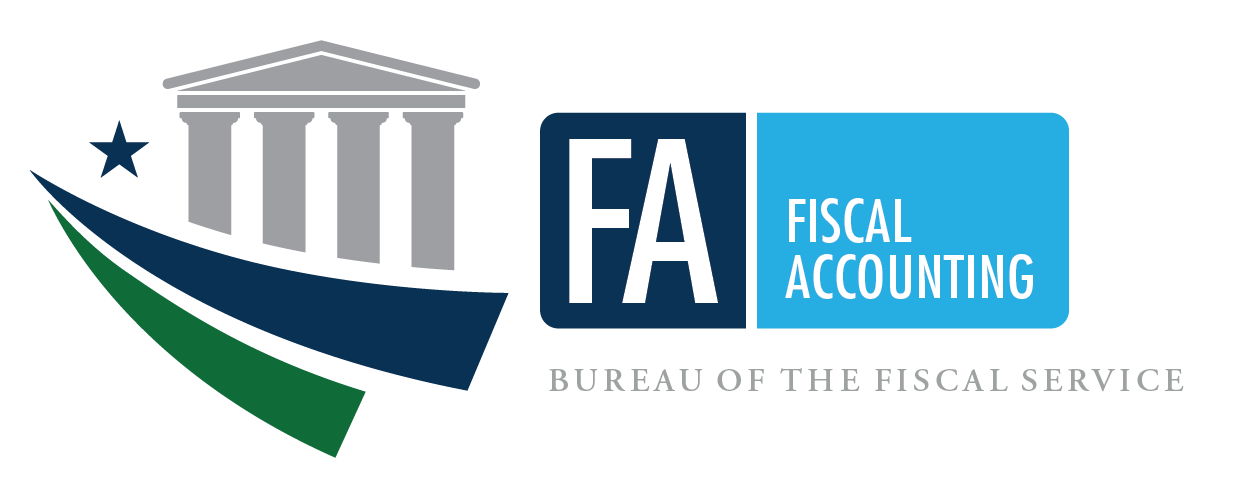 SFFAS 54 LEASE GUIDANCE:RIGHT-TO-USE LEASES:DEEMED “CAPITAL LEASES” FOR BUDGETARY TREATMENTEFFECTIVE FISCAL YEAR 2024PREPARED BY: GENERAL LEDGER AND ADVISORY BRANCHBUREAU OF THE FISCAL SERVICEU.S. DEPARTMENT OF THE TREASURYProprietary Accounting Requirements & Agency Decision PointsSFFAS No. 54, Leases, as amended by SFFAS No. 60 and SFFAS No. 61, replaces proprietary lease accounting and disclosure standards for general purpose federal financial reports. SFFAS No. 54 is effective for reporting periods beginning after September 30, 2023. (Early implementation is not permitted.)A lease is defined as “a contract or agreement whereby one entity (lessor) conveys the right to control the use of PP&E (the underlying asset) to another entity (lessee) for a period of time as specified in the contract or agreement in exchange for consideration.” (SFFAS 54, Par. 6.)  SFFAS No. 54 requires that federal lessees recognize a lease liability and a right-to-use lease asset (also referred to as a lease asset), and that federal lessors recognize a lease receivable and unearned revenues at the commencement of the lease term, unless the lease meets the definitional criteria of a short-term lease, contract or agreement that transfers ownership, or an intra-governmental lease.For proprietary accounting, entity management is responsible for exercising professional judgement and collaborating within its agency to reach certain determinations before establishing proprietary accounting treatment, including:1) Lease Term, with consideration for Options, Renewals/Terminations, and Cancellation Clauses; 2) Calculation of Lease Asset/Liability; with consideration for Fixed vs. Variable Payments; 3) Selection of Proprietary Interest Rates - Amortization of Discount on Lease Liability/Receivable; 4) Modifications, Terminations, and any respective remeasurements; and5) Contracts or Agreements Containing Nonlease and Lease Components (if applicable)Proprietary Lease Term For proprietary accounting, calculating the lease term is pivotal because the classification between short-term leases and right-to-use leases depends on the lease duration. The lease term is determined to be the noncancelable lease period, plus certain periods subject to options to extend or terminate the lease. The noncancelable period is the shorter of the period agreed upon in the lease contract that: (1) precedes any option to extend the lease; or (2) precedes the first option to terminate the lease.  In addition, the lessee’s lease term should include the noncancelable period, along with periods:Involving an option to extend the lease, if it is probable that the lessee or lessor will exercise that option (SFFAS 54, Par. 15a & 15c)Following an option to terminate the lease, if it is probable that the lessee or lessor will not exercise that option (SFFAS 54, Par. 15b & 15d)Some specific provisions may also need to be applied when determining the lease term:Periods for which the lessee/lessor (1) have an option to terminate the lease without permission from the other entity, or (2) have to agree to extend, are considered to be cancelable periods and are thus excluded from the lease term (SFFAS 54, Par. 19a.)An availability of funds/cancellation clause allowing lessees to cancel a lease agreement if funds for the lease payments are not appropriated should only affect the lease term when it is probable that the clause will be exercised (SFFAS 54, Par. 19c.)If a lessee has the option to purchase the underlying asset during the lease term and the contract is not a contract that transfers ownership, the lease term should exclude the period, after the date at which the option is probable of being exercised (SFFAS 61, Par. 6)Calculating the Lease Asset/Lease Liability Amounts: Fixed vs. Variable PaymentsThe Lessee’s lease asset and the Lessor’s lease receivable should include the present value of payments expected to be made during the lease term.  Generally, these should include:Fixed payments;Variable payments that depend on an index or a rate;Variable payments that are fixed in-substance; andAny lease incentives receivable from the lessor.For a complete list of payment types to include in the present value of payments, please see SFFAS 54, Paragraphs 40 and 56. (SFFAS 54, Par. 49 also identifies costs that are to be capitalized as part of Lessor’s lease asset that are not components of a Lessee’s lease liability.)Variable payments based on future performance of the lessee or usage of the underlying asset should be recognized as lease expense/revenue during the reporting period to which those payments relate.  These variable payments should not be included in the measurement of the lease liability/lease receivable.  (See SFFAS 54, Pars. 41 and 54.)  Reporting entity management should consult with appropriate procurement officials, and use professional judgment, to make determinations on what payments are fixed and what are variable for proprietary lease accounting purposes.Proprietary Interest Rates - Amortization of Discount on Lease Liability/Receivable - Interest Expense/RevenueFuture lease payments should be discounted using the interest rate the lessor charges the lessee. When the rate is not stated in the lease, SFFAS 61 allows agencies flexibility to use a rate based on a recent marketable Treasury security rate, or a historical average interest rate on marketable Treasury securities of a similar maturity to the term of the lease: “If the interest rate is not stated in the lease, the interest rate should be based on the interest rate on marketable Treasury securities at the commencement of the lease term (or at the subsequent financial reporting date), with a similar maturity to the term of the lease.” (SFFAS 61, Par. 6) Methodology for selecting interest rates based on marketable Treasury securities should be documented and should be consistent from period to period.In subsequent reporting periods, the Lessee should calculate the amortization of the discount on the lease liability and recognize that amount as interest expense for the period. Any payments made should be allocated first to the accrued interest liability and then to the lease liability. (SFFAS 54, Par. 43)Likewise, the Lessor should calculate the amortization of the discount on the receivable and report that amount as interest revenue for the period (SFFAS 54, Par. 60.)  Lease Amortization & Lessor Unearned RevenueDuring the lease term, the Lessee’s lease asset should be amortized in a systematic and rational manner, over the shorter of: The lease term; or the useful life of the underlying asset.  Meanwhile, the Lessor should amortize the unearned revenue to lease revenue in a systematic and rational manner over the term of the lease.  (SFFAS 54, Par. 65)Modifications/TerminationsIn the event a right-to-use lease is terminated before the end of the contractual lease term (other than by a transfer of ownership/purchase of the underlying asset), a Lessee should account for the termination by reducing the carrying values of the lease liability and the lease asset and recognizing a gain/loss for the difference.  Likewise, lessors should reduce the carrying value of the lease receivable and the related unearned revenue, and record a gain/loss for the difference.Contracts or Agreements Containing Nonlease and Lease Components For contracts or agreements containing both nonlease and lease components, in which the purpose of the contract is primarily attributable to the nonlease component(s), entities may elect to apply the practical accommodation in SFFAS 62.  This practical accommodation allows for the entity to treat the entire contact (including lease components) as a nonlease contract and to expense/recognize as revenue the lease payments, rather than recognizing both expenses/revenue and lease assets/liabilities following the provisions of SFFAS 54. (See SFFAS 62 for complete details on how to make the election, along with how to apply certain reporting and disclosure requirements.Entity management must use professional judgement to assess the nature of contracts or agreements to make the most appropriate decision on the primary purpose of the contract.  (SFFAS 62, Par. 5)Budgetary Accounting Requirements & Agency Decision PointsWhile proprietary accounting requirements for leases are transformed by SFFAS 54, Leases, budgetary accounting requirements will remain unchanged and continue to be guided by the lease scorekeeping rule developed by OMB, CBO, and the House and Senate Budget Committees originally in connection with the Budget Enforcement Act of 1990, and guidance regarding this rule provided in OMB Circular No. A-11, Appendix B, Budgetary Treatment Of Lease-Purchases and Leases of Capital Assets.For budgetary accounting, entity management is responsible for exercising professional judgement and collaborating within its agency to reach certain determinations before establishing budgetary accounting treatment, including:1) Operating vs. Capital Lease (as defined by Appendix B of OMB Circular No. A-11); 2) Budgetary Lease Term, with consideration for Cancellation Clauses; 3) The Budgetary Interest Rate is selected per OMB Circular No. A-94, Appendix C guidance; and4) Budget Authority and Outlays.Operating/Capital/Lease Purchase Reporting entities should apply professional judgment, consistent with the guidance in Appendix B of OMB Circular No. A-11, on Operating Leases/Capital Leases criteria to discern the correct budgetary treatment of each lease contract.  Budget Authority for Capital Leases should be recorded up-front in an amount equal to the “asset cost,” as defined in Appendix B.  Meanwhile, outlays of Capital Leases are scored over the lease term in an amount equal to the annual lease and other contractually required payments.      “Amounts. The up-front budget authority required for both lease-purchases and capital leases is called the asset cost. This equals the present value of the minimum lease and other contractually required payments excluding payments for identifiable annual operating expenses that would be paid by the Government as owner, such as utilities, minor maintenance, and insurance. Property taxes will not be considered to be an operating expense and will be included in the calculation of the up-front budget authority. (See section 3 for the treatment of property taxes for purposes of distinguishing operating leases from capital leases.) Other contractually required payments include any and all costs related to the asset being leased in addition to the rent fee applied under the lease.For example, other contractually required payments would include all costs under triple net or other unique arrangements. The present value of the lease and other contractually required payments is discounted as of the date of the first payment (or the beginning of the lease term, whichever is earlier) using the appropriate interest rate (see section 4 for a more detailed explanation and the treatment of multiple deliveries).”Listing of USSGL Accounts Used in This Scenario:Key Assumptions Driving Proprietary Accounting Entries:Lease TermA federal reporting entity (Lessee) signs a 5-year lease with a non-federal entity (Lessor) for the right to control/right to use equipment.  (For illustration purposes, the scenario also shows posting logic under a separate heading for a federal Lessor working with a non-federal Lessee.)For illustration purposes, the lease is assumed to begin at the start of the fiscal year, 10/01/2023.No purchase option probable of being exercised exists.The Lessor already has equipment on its Balance Sheet valued at $300,000 with $150,000 Accumulated Depreciation.The Present Value of all expected fixed payments is $100,000.  The Lessor charges the Lessee the Interest Rate on marketable Treasury securities as of the commencement of the lease term, per SFFAS 61 Paragraph 6 guidance, which for purposes of this scenario is assumed to be 10.00%.All monthly payments are made at the last business day of the month – This scenario assumes payments are made directly to vendor and that there is no lag time between disbursement, authorization, and receipt.Lease Asset/Liability CalculationThe contract amount is $120,000 ($2,000 monthly payments x 60 months.)Management calculates the Present Value of all expected fixed payments to be $94,131.  The Lessor charges the Lessee the Treasury Rate of 10.00%. The Lessor already has equipment on its Balance Sheet valued at $300,000 with $150,000 Accumulated Depreciation.Fixed & Variable PaymentsManagement determines the lease contains only fixed payments.  Fixed payments include a minimum annual payment required by the lease contract, and lease payments (including interest) are paid at the start of the year.  Management determines there are no variable payments based on lessee performance or future usage of the underlying asset in the contract, per SFFAS 54, Par. 41. (Also See Technical Release 20, Lease Implementation Guidance, Par. 48 for more information on Variable Payments.)Management determines that the fixed lease payments are “contractually required payments" per OMB Circular A-11, Appendix B.Key Assumptions Driving Budgetary Accounting Entries:Budgetary AuthorityFor illustration purposes, the lease is assumed to begin at the start of the fiscal year, 10/01/2023.The Lessee received a direct appropriation and is working from a multi-year appropriated TAFS from a general fund expenditure account.  Agency management has concluded that appropriations language allows the budget authority to remain available for the lease and other contractually required payments over the full term of the lease.It is the responsibility of agencies to determine the correct discount rate and do their own calculations when determining budget authority for capital leases.  Per OMB Circular No. A-11, Appendix B, all assumptions required to perform the lease analysis are subject to OMB approval. (The differential cost of financing has to be paid upfront by the agency as part of their asset cost calculation.)The Lessor charges the Lessee the Interest Rate from OMB Circular No. A-94, Appendix C guidance, which for purposes of this scenarios is assumed to be 10.00%. Per OMB Circular No. A-11, Appendix B, all assumptions required to perform the lease analysis are subject to OMB approval.  Management determines that the fixed payments are "contractually required payments" per OMB Circular A-11, Appendix B.Note – For budgetary purposes, agencies will need to develop amortization tables to calculate the asset cost of capital leases.Budgetary Lease Capital/Operating DeterminationManagement determines the lease to be a “Capital lease” for budgetary purposes. Therefore, the asset cost (up-front budget authority required) is the present value of the minimum lease and other contractually required payments.  (Note that the differential cost of financing has to be paid upfront by the agency as part of their asset cost calculation.)Additional budget authority equal to the cost of financing (imputed interest cost) is recorded on an annual basis over the lease term.  Imputed interest cost is calculated pursuant to the guidance in OMB Circular No. A-11, Appendix B using the Treasury interest rates published in the most recent update to Appendix C of OMB Circular No. A-94.  It is equal to the difference between the minimum lease and other contractually required payments under the full term of the lease and the estimated net present value of those payments (asset cost) that is recorded upfront. For this example, assume the appropriate discount rate is 10.0%.There are no other payments for identifiable annual operating expenses (utilities, minor maintenance, and insurance, etc.)Budgetary OutlaysOutlays are scored annually equal to the annual lease and contractually required payments.  Over the life of the lease: Outlays for the asset cost comes from the balances obligated when the lease agreement was signed; andOutlays for the imputed interest cost comes from new budget authority.Cancellation ClausesThe lease does not contain renewal/purchase options or cancellation clauses, and is not associated with government land.Proprietary Amortization TableContract Amount $120,0005-Year Lease, 60 monthly payments of $2,000 eachInterest Rate of 10.0% for Proprietary AccountingPresent Value of Payments = $94,131Lessee Right-To-Use- Asset & Lease Liability amount: $94,131For illustration purposes, the lease begins at the start of the fiscal year, 10/01/23Monthly payments are considered to be disbursed on the last business day of each month.Schedule of Budgetary ResourcesYear 1 Budget Authority = Up-front Budget Authority (Present value of the minimum lease and other contractually required payments over the full term of the lease), as well as the imputed interest accrued on the debt in Year 1.        $94,131 Lease Principal Payments over 5 years, plus Year 1 Interest Expense of $8,726 = $102,857Year 2 Budget Authority = Year 2 Interest Expense of $7,126 = $7,126Interest Rate of 10.0% for Budgetary Accounting.Budget Outlays correspond to the monthly fixed payments over the lease term.DisclaimerThe below guidance is intended to serve as a reference only based on a finite number of underlying assumptions.  It is in no way intended to provide comprehensive posting logic for every leasing activity.  Agencies should have a thorough understanding of authoritative standards SFFAS 54, SFFAS 60, and SFFAS 61, and apply other factors, including but not limited to certain prepayments, accruals, etc.  As stated above, agency management must exercise professional judgement and collaborate within their agency to reach determinations of lease activities on a lease-by-lease basis, before establishing accounting treatment.  Budgetary and/or legal staff should ascertain the applicability of certain budgetary accounting terms from OMB Circular No. A-11, Appendix B, including but not limited to “contractually required payments.”Entity management should document these decisions and incorporate them into management’s existing OMB Circular No. A-123, “Management's Responsibility for Enterprise Risk Management and Internal Control,” Appendix A, procedures.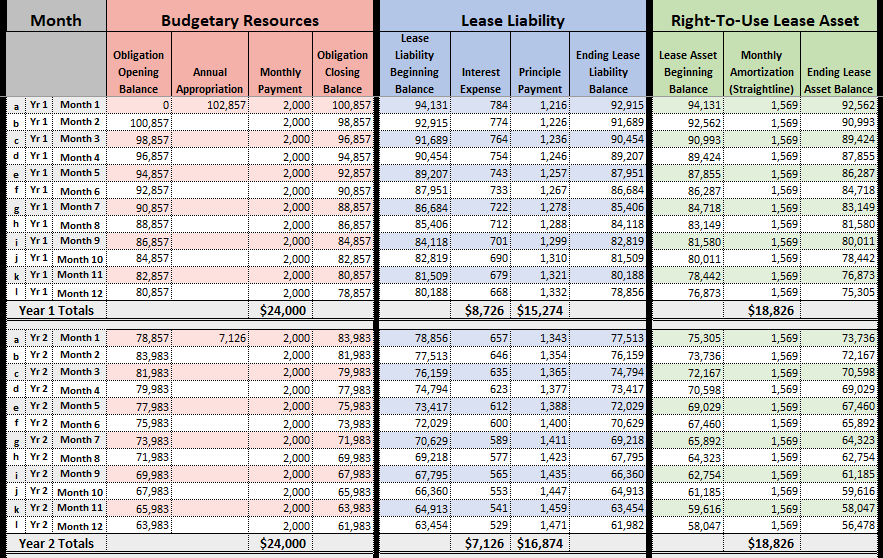 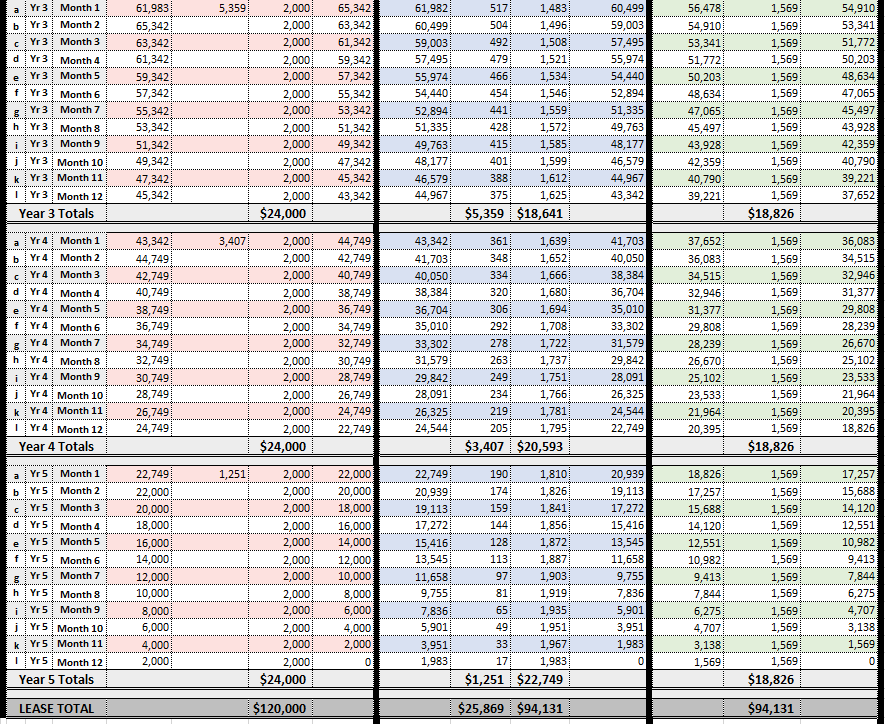 FISCAL YEAR 1 - Right-To-Use Leases; “Capital” for Budgetary TreatmentLessee AccountingLessor Accounting – FY 1*(For simplicity, the recurring entries of Lessor Receipts for Months 7-12 are not illustrated, but amounts can be seen in the amortization table.)*Fiscal Year 1 Post-Closing Adjusted Trial Balance: Year 1 Financial Statements:Year 1 Reclassified Financial Statements:FISCAL YEAR 2 - Right-To-Use Leases; “Capital” for Budgetary TreatmentLessee Accounting – FY 2*(For simplicity, the recurring entries of Lessee Payments for Months 7-12 are not illustrated, but amounts can be seen in the amortization table.)*Lessor Accounting – FY 2Fiscal Year 2 Post-Closing Adjusted Trial Balance: Year 2 Financial Statements:Year 2 Reclassified Financial Statements:Version NumberDateDescription of ChangeEffective USSGL TFM1.001/2023OriginalTFM Bulletin No. 2023-031.103/2023Lessee Transactions 6-8 updated with budget/accrual guidance.TFM Bulletin No. 2024-011.204/2023Lessor Year 1 Transactions updated with USSGL 593900TFM Bulletin No. 2024-011.305/2023Assumptions for Proprietary Interest Rates clarified per SFFAS 61 amendments.TFM Bulletin No. 2024-011.409/2023SFFAS 62 practical accommodation added to “Proprietary Accounting Requirements & Agency Decision Points”TFM Bulletin No. 2024-011.512/2023New Lease Transaction Codes added after November IRCTFM Bulletin No. 2024-01Account NumberAccount TitleBudgetary406000Anticipated Collections From Non-Federal Sources411900Other Appropriations Realized426600Other Actual Business-Type Collections From Non-Federal Sources445000Unapportioned – Unexpired Authority449000Anticipated Resources - Unapportioned Authority451000Apportionments459000Apportionments – Anticipated Resources – Programs Subject to Apportionment461000Allotments – Realized Resources480100Undelivered Orders – Obligations, Unpaid490100Delivered Orders – Obligations, Unpaid490200Delivered Orders – Obligations, PaidProprietary101000Fund Balance With Treasury134000Interest Receivable - Not Otherwise Classified175000Equipment175900Accumulated Depreciation on Equipment193000Lessor Lease Receivable*193900Allowance for Loss on Lease Receivable*195000Lessee Right-To-Use Lease Asset*195900Accumulated Amortization on Lessee Lease Assets*214000Accrued Interest Payable - Not Otherwise Classified233000Unearned Lessor Revenue*293000Lessee Lease Liability*310000Unexpended Appropriations - Cumulative310100Unexpended Appropriations – Appropriations Received310700Unexpended Appropriations - Used - Accrued310710Unexpended Appropriations - Used - Disbursed331000Cumulative Results of Operations531000Interest Revenue - Other570000Expended Appropriations – Used Accrued570010Expended Appropriations - Disbursed593300Amortization of Unearned Lessor Revenue*593900Contra Revenue for Lessor Lease Revenue*633000Other Interest Expense671000Depreciation, Amortization, and Depletion671300Lessee Lease Amortization*1.  The Lessee records the enactment of appropriations in Year 1 of the 5-year lease agreement.  Per OMB Circular No. A-11, Appendix B, this upfront Budget Authority includes the present value of the minimum lease and other contractually required payments over the full term of the lease, as well as the imputed interest accrued on the debt in Year 1.  The Present Value of expected payments is $94,131, and interest accrued during the first year is $8,726 = Total upfront Budget Authority = $102,857.  (Imputed interest cost is recorded annually over the lease term.)1.  The Lessee records the enactment of appropriations in Year 1 of the 5-year lease agreement.  Per OMB Circular No. A-11, Appendix B, this upfront Budget Authority includes the present value of the minimum lease and other contractually required payments over the full term of the lease, as well as the imputed interest accrued on the debt in Year 1.  The Present Value of expected payments is $94,131, and interest accrued during the first year is $8,726 = Total upfront Budget Authority = $102,857.  (Imputed interest cost is recorded annually over the lease term.)1.  The Lessee records the enactment of appropriations in Year 1 of the 5-year lease agreement.  Per OMB Circular No. A-11, Appendix B, this upfront Budget Authority includes the present value of the minimum lease and other contractually required payments over the full term of the lease, as well as the imputed interest accrued on the debt in Year 1.  The Present Value of expected payments is $94,131, and interest accrued during the first year is $8,726 = Total upfront Budget Authority = $102,857.  (Imputed interest cost is recorded annually over the lease term.)1.  The Lessee records the enactment of appropriations in Year 1 of the 5-year lease agreement.  Per OMB Circular No. A-11, Appendix B, this upfront Budget Authority includes the present value of the minimum lease and other contractually required payments over the full term of the lease, as well as the imputed interest accrued on the debt in Year 1.  The Present Value of expected payments is $94,131, and interest accrued during the first year is $8,726 = Total upfront Budget Authority = $102,857.  (Imputed interest cost is recorded annually over the lease term.)LesseeDebitCreditTCBudgetary Entry411900 Other Appropriations Realized     445000 Unapportioned - Unexpired AuthorityProprietary Entry  101000 (G) Fund Balance With Treasury     310100 (G) Unexpended Appropriations – Appropriations Received102,857102,857102,857102,857A104A1042.  The Lessee records budgetary authority apportioned by the Office of Management and Budget and available for allotment in Year 1.2.  The Lessee records budgetary authority apportioned by the Office of Management and Budget and available for allotment in Year 1.2.  The Lessee records budgetary authority apportioned by the Office of Management and Budget and available for allotment in Year 1.2.  The Lessee records budgetary authority apportioned by the Office of Management and Budget and available for allotment in Year 1.LesseeDebitCreditTCTCBudgetary Entry445000 Unapportioned - Unexpired Authority     451000 Apportionments           Proprietary Entry None102,857102,857A116A1163.  The Lessee records the allotment of authority in Year 1.3.  The Lessee records the allotment of authority in Year 1.3.  The Lessee records the allotment of authority in Year 1.3.  The Lessee records the allotment of authority in Year 1.LesseeDebitCreditTCBudgetary Entry451000 Apportionments     461000 Allotments – Realized Resources          Proprietary Entry None102,857102,857A1204.  The lease contract is signed by both parties.  The Lessee records current-year undelivered orders without an advance (Equal to only the $94,131 Present Value of expected payments, plus $8,726 Year 1 Interest- Additional budget authority equal to the cost of financing (imputed interest cost) is recorded on an annual basis over the lease term.)4.  The lease contract is signed by both parties.  The Lessee records current-year undelivered orders without an advance (Equal to only the $94,131 Present Value of expected payments, plus $8,726 Year 1 Interest- Additional budget authority equal to the cost of financing (imputed interest cost) is recorded on an annual basis over the lease term.)4.  The lease contract is signed by both parties.  The Lessee records current-year undelivered orders without an advance (Equal to only the $94,131 Present Value of expected payments, plus $8,726 Year 1 Interest- Additional budget authority equal to the cost of financing (imputed interest cost) is recorded on an annual basis over the lease term.)4.  The lease contract is signed by both parties.  The Lessee records current-year undelivered orders without an advance (Equal to only the $94,131 Present Value of expected payments, plus $8,726 Year 1 Interest- Additional budget authority equal to the cost of financing (imputed interest cost) is recorded on an annual basis over the lease term.)LesseeDebitCreditTCBudgetary Entry461000 Allotments – Realized Resources     480100 Undelivered Orders – Obligations, UnpaidProprietary Entry None102,857102,857B3065.  The Lessee takes control over the use of the equipment; The lease term is 5 years.  A Lease Asset and Lease Liability are recorded per SFFAS 54, Par. 40 & Par. 49.  The entire amount of the lease liability (principle) is covered from the Year 1 appropriation.5.  The Lessee takes control over the use of the equipment; The lease term is 5 years.  A Lease Asset and Lease Liability are recorded per SFFAS 54, Par. 40 & Par. 49.  The entire amount of the lease liability (principle) is covered from the Year 1 appropriation.5.  The Lessee takes control over the use of the equipment; The lease term is 5 years.  A Lease Asset and Lease Liability are recorded per SFFAS 54, Par. 40 & Par. 49.  The entire amount of the lease liability (principle) is covered from the Year 1 appropriation.5.  The Lessee takes control over the use of the equipment; The lease term is 5 years.  A Lease Asset and Lease Liability are recorded per SFFAS 54, Par. 40 & Par. 49.  The entire amount of the lease liability (principle) is covered from the Year 1 appropriation.LesseeDebitCreditTCBudgetary Entry480100 Undelivered Orders – Obligations, Unpaid       490100 Delivered Orders – Obligations, Unpaid  Proprietary Entry 195000 Lessee Right-To-Use Lease Asset     293000 Lessee Lease Liability310700 Unexpended Appropriations - Used - Accrued      570000 Expended Appropriations - Accrued94,13194,13194,13194,13194,13194,131B145B437B1346a.  The lessee records accrued interest for month 1, per the proprietary amortization schedule.  The lessee should calculate the amortization of the discount on the lease liability and recognize that amount as interest expense for the period. (SFFAS 54, Par. 43)6a.  The lessee records accrued interest for month 1, per the proprietary amortization schedule.  The lessee should calculate the amortization of the discount on the lease liability and recognize that amount as interest expense for the period. (SFFAS 54, Par. 43)6a.  The lessee records accrued interest for month 1, per the proprietary amortization schedule.  The lessee should calculate the amortization of the discount on the lease liability and recognize that amount as interest expense for the period. (SFFAS 54, Par. 43)6a.  The lessee records accrued interest for month 1, per the proprietary amortization schedule.  The lessee should calculate the amortization of the discount on the lease liability and recognize that amount as interest expense for the period. (SFFAS 54, Par. 43)Lessee - Accrual of Interest Expense for Month 1.DebitCreditTCBudgetary Entry480100 Undelivered Orders – Obligations, Unpaid          490100 Delivered Orders – Obligations, Unpaid  Proprietary Entry  633000 Other Interest Expense        214000 Accrued Interest Payable – Not Otherwise Classified310700 Unexpended Appropriations - Used - Accrued         570000 Expended Appropriations - Accrued784784784784784784B117B117B1347a. The Lessee makes the monthly lease payment to Lessor and records the disbursement of appropriations for the fiscal year.7a. The Lessee makes the monthly lease payment to Lessor and records the disbursement of appropriations for the fiscal year.7a. The Lessee makes the monthly lease payment to Lessor and records the disbursement of appropriations for the fiscal year.7a. The Lessee makes the monthly lease payment to Lessor and records the disbursement of appropriations for the fiscal year.Lessee - Disbursement of Monthly Lease Payment (Budget Authority received up-front in Year 1.)DebitCreditTCBudgetary Entry490100 Delivered Orders – Obligations, Unpaid          490200 Delivered Orders – Obligations, Paid  Proprietary Entry  293000 Lessee Lease Liability214000 Accrued Interest Payable - Not Otherwise Classified        101000 (G) Fund Balance With Treasury310710 Unexpended Appropriations - Used – Disbursed570000 Expended Appropriations - Accrued        310700 Unexpended Appropriations - Used - Accrued         570010 Expended Appropriations - Disbursed2,0001,216   7842,0002,0002,0002,000           2,000           2,000B110B110B235Ending Lease Liability Balance (USSGL 293000) = $92,915Ending Lease Liability Balance (USSGL 293000) = $92,915Ending Lease Liability Balance (USSGL 293000) = $92,915Ending Lease Liability Balance (USSGL 293000) = $92,9158a.  The Lessee records amortization of the right-to-use Lease Asset.  ($94,131 / 5 Year Life of Lease / 12 months = $1,569 Straight-line Amortization per month.)  A lease asset should be amortized in a systematic and rational manner over the shorter of: The lease term; OR the useful life of the underlying asset. (SFFAS 54, Par. 50)8a.  The Lessee records amortization of the right-to-use Lease Asset.  ($94,131 / 5 Year Life of Lease / 12 months = $1,569 Straight-line Amortization per month.)  A lease asset should be amortized in a systematic and rational manner over the shorter of: The lease term; OR the useful life of the underlying asset. (SFFAS 54, Par. 50)8a.  The Lessee records amortization of the right-to-use Lease Asset.  ($94,131 / 5 Year Life of Lease / 12 months = $1,569 Straight-line Amortization per month.)  A lease asset should be amortized in a systematic and rational manner over the shorter of: The lease term; OR the useful life of the underlying asset. (SFFAS 54, Par. 50)8a.  The Lessee records amortization of the right-to-use Lease Asset.  ($94,131 / 5 Year Life of Lease / 12 months = $1,569 Straight-line Amortization per month.)  A lease asset should be amortized in a systematic and rational manner over the shorter of: The lease term; OR the useful life of the underlying asset. (SFFAS 54, Par. 50)Lessee - Amortization of Lease Asset for Month 1.DebitCreditTCBudgetary EntryNoneProprietary Entry 671300 Lessee Lease Amortization       195900 Accumulated Amortization on Lessee Lease Assets1,5691,569E127Ending Lease Asset Balance (USSGL 195000 - 195900) = $92,562Ending Lease Asset Balance (USSGL 195000 - 195900) = $92,562Ending Lease Asset Balance (USSGL 195000 - 195900) = $92,562Ending Lease Asset Balance (USSGL 195000 - 195900) = $92,5626b.  The lessee records accrued interest for month 2, per the proprietary amortization schedule.  The lessee should calculate the amortization of the discount on the lease liability and recognize that amount as interest expense for the period. (SFFAS 54, Par. 43)6b.  The lessee records accrued interest for month 2, per the proprietary amortization schedule.  The lessee should calculate the amortization of the discount on the lease liability and recognize that amount as interest expense for the period. (SFFAS 54, Par. 43)6b.  The lessee records accrued interest for month 2, per the proprietary amortization schedule.  The lessee should calculate the amortization of the discount on the lease liability and recognize that amount as interest expense for the period. (SFFAS 54, Par. 43)6b.  The lessee records accrued interest for month 2, per the proprietary amortization schedule.  The lessee should calculate the amortization of the discount on the lease liability and recognize that amount as interest expense for the period. (SFFAS 54, Par. 43)Lessee - Accrual of Interest Expense for Month 2.DebitCreditTCBudgetary Entry480100 Undelivered Orders – Obligations, Unpaid          490100 Delivered Orders – Obligations, Unpaid  Proprietary Entry  633000 Other Interest Expense        214000 Accrued Interest Payable – Not Otherwise Classified310700 Unexpended Appropriations - Used - Accrued         570000 Expended Appropriations - Accrued774774774774774774B117B117B1347b. The Lessee makes the monthly lease payment to Lessor and records the disbursement of appropriations for the fiscal year.7b. The Lessee makes the monthly lease payment to Lessor and records the disbursement of appropriations for the fiscal year.7b. The Lessee makes the monthly lease payment to Lessor and records the disbursement of appropriations for the fiscal year.7b. The Lessee makes the monthly lease payment to Lessor and records the disbursement of appropriations for the fiscal year.Lessee - Disbursement of Monthly Lease Payment (Budget Authority received up-front in Year 1.)DebitCreditTCBudgetary Entry490100 Delivered Orders – Obligations, Unpaid          490200 Delivered Orders – Obligations, Paid  Proprietary Entry  293000 Lessee Lease Liability214000 Accrued Interest Payable - Not Otherwise Classified        101000 (G) Fund Balance With Treasury310710 Unexpended Appropriations - Used – Disbursed570000 Expended Appropriations - Accrued        310700 Unexpended Appropriations - Used - Accrued         570010 Expended Appropriations - Disbursed2,0001,226   7742,0002,0002,0002,000            2,000            2,000B110B110B235B235Ending Lease Liability Balance (USSGL 293000) = $91,689Ending Lease Liability Balance (USSGL 293000) = $91,689Ending Lease Liability Balance (USSGL 293000) = $91,689Ending Lease Liability Balance (USSGL 293000) = $91,6898b.  The Lessee records amortization of the right-to-use Lease Asset.  ($94,131 / 5 Year Life of Lease / 12 months = $1,569 Straight-line Amortization per month.)  A lease asset should be amortized in a systematic and rational manner over the shorter of: The lease term; OR the useful life of the underlying asset. (SFFAS 54, Par. 50)8b.  The Lessee records amortization of the right-to-use Lease Asset.  ($94,131 / 5 Year Life of Lease / 12 months = $1,569 Straight-line Amortization per month.)  A lease asset should be amortized in a systematic and rational manner over the shorter of: The lease term; OR the useful life of the underlying asset. (SFFAS 54, Par. 50)8b.  The Lessee records amortization of the right-to-use Lease Asset.  ($94,131 / 5 Year Life of Lease / 12 months = $1,569 Straight-line Amortization per month.)  A lease asset should be amortized in a systematic and rational manner over the shorter of: The lease term; OR the useful life of the underlying asset. (SFFAS 54, Par. 50)8b.  The Lessee records amortization of the right-to-use Lease Asset.  ($94,131 / 5 Year Life of Lease / 12 months = $1,569 Straight-line Amortization per month.)  A lease asset should be amortized in a systematic and rational manner over the shorter of: The lease term; OR the useful life of the underlying asset. (SFFAS 54, Par. 50)Lessee - Amortization of Lease Asset for Month 2.DebitCreditTCBudgetary EntryNoneProprietary Entry 671300 Lessee Lease Amortization       195900 Accumulated Amortization on Lessee Lease Assets1,5691,569E127Ending Lease Asset Balance (USSGL 195000 - 195900) = $90,993Ending Lease Asset Balance (USSGL 195000 - 195900) = $90,993Ending Lease Asset Balance (USSGL 195000 - 195900) = $90,993Ending Lease Asset Balance (USSGL 195000 - 195900) = $90,9936c.  The lessee records accrued interest for month 3, per the proprietary amortization schedule.  The lessee should calculate the amortization of the discount on the lease liability and recognize that amount as interest expense for the period. (SFFAS 54, Par. 43)6c.  The lessee records accrued interest for month 3, per the proprietary amortization schedule.  The lessee should calculate the amortization of the discount on the lease liability and recognize that amount as interest expense for the period. (SFFAS 54, Par. 43)6c.  The lessee records accrued interest for month 3, per the proprietary amortization schedule.  The lessee should calculate the amortization of the discount on the lease liability and recognize that amount as interest expense for the period. (SFFAS 54, Par. 43)6c.  The lessee records accrued interest for month 3, per the proprietary amortization schedule.  The lessee should calculate the amortization of the discount on the lease liability and recognize that amount as interest expense for the period. (SFFAS 54, Par. 43)Lessee - Accrual of Interest Expense for Month 3.DebitCreditTCBudgetary Entry480100 Undelivered Orders – Obligations, Unpaid          490100 Delivered Orders – Obligations, Unpaid  Proprietary Entry  633000 Other Interest Expense        214000 Accrued Interest Payable – Not Otherwise Classified310700 Unexpended Appropriations - Used - Accrued         570000 Expended Appropriations - Accrued764764764764764764B117B117B1347c. The Lessee makes the monthly lease payment to Lessor and records the disbursement of appropriations for the fiscal year.7c. The Lessee makes the monthly lease payment to Lessor and records the disbursement of appropriations for the fiscal year.7c. The Lessee makes the monthly lease payment to Lessor and records the disbursement of appropriations for the fiscal year.7c. The Lessee makes the monthly lease payment to Lessor and records the disbursement of appropriations for the fiscal year.Lessee - Disbursement of Monthly Lease Payment (Budget Authority received up-front in Year 1.)DebitCreditTCBudgetary Entry490100 Delivered Orders – Obligations, Unpaid          490200 Delivered Orders – Obligations, Paid  Proprietary Entry  293000 Lessee Lease Liability214000 Accrued Interest Payable - Not Otherwise Classified        101000 (G) Fund Balance With Treasury310710 Unexpended Appropriations - Used – Disbursed570000 Expended Appropriations - Accrued        310700 Unexpended Appropriations - Used - Accrued         570010 Expended Appropriations - Disbursed2,0001,236   7642,0002,0002,0002,000            2,000            2,000B110B110B235B235Ending Lease Liability Balance (USSGL 293000) = $90,454Ending Lease Liability Balance (USSGL 293000) = $90,454Ending Lease Liability Balance (USSGL 293000) = $90,454Ending Lease Liability Balance (USSGL 293000) = $90,4548c.  The Lessee records amortization of the right-to-use Lease Asset.  ($94,131 / 5 Year Life of Lease / 12 months = $1,569 Straight-line Amortization per month.)  A lease asset should be amortized in a systematic and rational manner over the shorter of: The lease term; OR the useful life of the underlying asset. (SFFAS 54, Par. 50)8c.  The Lessee records amortization of the right-to-use Lease Asset.  ($94,131 / 5 Year Life of Lease / 12 months = $1,569 Straight-line Amortization per month.)  A lease asset should be amortized in a systematic and rational manner over the shorter of: The lease term; OR the useful life of the underlying asset. (SFFAS 54, Par. 50)8c.  The Lessee records amortization of the right-to-use Lease Asset.  ($94,131 / 5 Year Life of Lease / 12 months = $1,569 Straight-line Amortization per month.)  A lease asset should be amortized in a systematic and rational manner over the shorter of: The lease term; OR the useful life of the underlying asset. (SFFAS 54, Par. 50)8c.  The Lessee records amortization of the right-to-use Lease Asset.  ($94,131 / 5 Year Life of Lease / 12 months = $1,569 Straight-line Amortization per month.)  A lease asset should be amortized in a systematic and rational manner over the shorter of: The lease term; OR the useful life of the underlying asset. (SFFAS 54, Par. 50)Lessee - Amortization of Lease Asset for Month 3.DebitCreditTCBudgetary EntryNoneProprietary Entry 671300 Lessee Lease Amortization       195900 Accumulated Amortization on Lessee Lease Assets1,5691,569E127Ending Lease Asset Balance (USSGL 195000 - 195900) = $89,424Ending Lease Asset Balance (USSGL 195000 - 195900) = $89,424Ending Lease Asset Balance (USSGL 195000 - 195900) = $89,424Ending Lease Asset Balance (USSGL 195000 - 195900) = $89,4246d.  The lessee records accrued interest for month 4, per the proprietary amortization schedule.  The lessee should calculate the amortization of the discount on the lease liability and recognize that amount as interest expense for the period. (SFFAS 54, Par. 43)6d.  The lessee records accrued interest for month 4, per the proprietary amortization schedule.  The lessee should calculate the amortization of the discount on the lease liability and recognize that amount as interest expense for the period. (SFFAS 54, Par. 43)6d.  The lessee records accrued interest for month 4, per the proprietary amortization schedule.  The lessee should calculate the amortization of the discount on the lease liability and recognize that amount as interest expense for the period. (SFFAS 54, Par. 43)6d.  The lessee records accrued interest for month 4, per the proprietary amortization schedule.  The lessee should calculate the amortization of the discount on the lease liability and recognize that amount as interest expense for the period. (SFFAS 54, Par. 43)Lessee - Accrual of Interest Expense for Month 4.DebitCreditTCBudgetary Entry480100 Undelivered Orders – Obligations, Unpaid          490100 Delivered Orders – Obligations, Unpaid  Proprietary Entry  633000 Other Interest Expense        214000 Accrued Interest Payable – Not Otherwise Classified310700 Unexpended Appropriations - Used - Accrued         570000 Expended Appropriations - Accrued754754754754754754B117B117B1347d. The Lessee makes the monthly lease payment to Lessor and records the disbursement of appropriations for the fiscal year.7d. The Lessee makes the monthly lease payment to Lessor and records the disbursement of appropriations for the fiscal year.7d. The Lessee makes the monthly lease payment to Lessor and records the disbursement of appropriations for the fiscal year.7d. The Lessee makes the monthly lease payment to Lessor and records the disbursement of appropriations for the fiscal year.Lessee - Disbursement of Monthly Lease Payment (Budget Authority received up-front in Year 1.)DebitCreditTCBudgetary Entry490100 Delivered Orders – Obligations, Unpaid          490200 Delivered Orders – Obligations, Paid  Proprietary Entry  293000 Lessee Lease Liability214000 Accrued Interest Payable - Not Otherwise Classified        101000 (G) Fund Balance With Treasury310710 Unexpended Appropriations - Used – Disbursed570000 Expended Appropriations - Accrued        310700 Unexpended Appropriations - Used - Accrued         570010 Expended Appropriations - Disbursed2,0001,246   7542,0002,0002,0002,000            2,000            2,000B110B110B235B235Ending Lease Liability Balance (USSGL 293000) = $89,207Ending Lease Liability Balance (USSGL 293000) = $89,207Ending Lease Liability Balance (USSGL 293000) = $89,207Ending Lease Liability Balance (USSGL 293000) = $89,2078d.  The Lessee records amortization of the right-to-use Lease Asset.  ($94,131 / 5 Year Life of Lease / 12 months = $1,569 Straight-line Amortization per month.)  A lease asset should be amortized in a systematic and rational manner over the shorter of: The lease term; OR the useful life of the underlying asset. (SFFAS 54, Par. 50)8d.  The Lessee records amortization of the right-to-use Lease Asset.  ($94,131 / 5 Year Life of Lease / 12 months = $1,569 Straight-line Amortization per month.)  A lease asset should be amortized in a systematic and rational manner over the shorter of: The lease term; OR the useful life of the underlying asset. (SFFAS 54, Par. 50)8d.  The Lessee records amortization of the right-to-use Lease Asset.  ($94,131 / 5 Year Life of Lease / 12 months = $1,569 Straight-line Amortization per month.)  A lease asset should be amortized in a systematic and rational manner over the shorter of: The lease term; OR the useful life of the underlying asset. (SFFAS 54, Par. 50)8d.  The Lessee records amortization of the right-to-use Lease Asset.  ($94,131 / 5 Year Life of Lease / 12 months = $1,569 Straight-line Amortization per month.)  A lease asset should be amortized in a systematic and rational manner over the shorter of: The lease term; OR the useful life of the underlying asset. (SFFAS 54, Par. 50)Lessee - Amortization of Lease Asset for Month 4.DebitCreditTCBudgetary EntryNoneProprietary Entry 671300 Lessee Lease Amortization       195900 Accumulated Amortization on Lessee Lease Assets1,5691,569E127Ending Lease Asset Balance (USSGL 195000 - 195900) = $87,855Ending Lease Asset Balance (USSGL 195000 - 195900) = $87,855Ending Lease Asset Balance (USSGL 195000 - 195900) = $87,855Ending Lease Asset Balance (USSGL 195000 - 195900) = $87,8556e.  The lessee records accrued interest for month 5, per the proprietary amortization schedule.  The lessee should calculate the amortization of the discount on the lease liability and recognize that amount as interest expense for the period. (SFFAS 54, Par. 43)6e.  The lessee records accrued interest for month 5, per the proprietary amortization schedule.  The lessee should calculate the amortization of the discount on the lease liability and recognize that amount as interest expense for the period. (SFFAS 54, Par. 43)6e.  The lessee records accrued interest for month 5, per the proprietary amortization schedule.  The lessee should calculate the amortization of the discount on the lease liability and recognize that amount as interest expense for the period. (SFFAS 54, Par. 43)6e.  The lessee records accrued interest for month 5, per the proprietary amortization schedule.  The lessee should calculate the amortization of the discount on the lease liability and recognize that amount as interest expense for the period. (SFFAS 54, Par. 43)Lessee - Accrual of Interest Expense for Month 5.DebitCreditTCBudgetary Entry480100 Undelivered Orders – Obligations, Unpaid          490100 Delivered Orders – Obligations, Unpaid  Proprietary Entry  633000 Other Interest Expense        214000 Accrued Interest Payable – Not Otherwise Classified310700 Unexpended Appropriations - Used - Accrued         570000 Expended Appropriations - Accrued743743743743743743B117B117B1347e. The Lessee makes the monthly lease payment to Lessor and records the disbursement of appropriations for the fiscal year.7e. The Lessee makes the monthly lease payment to Lessor and records the disbursement of appropriations for the fiscal year.7e. The Lessee makes the monthly lease payment to Lessor and records the disbursement of appropriations for the fiscal year.7e. The Lessee makes the monthly lease payment to Lessor and records the disbursement of appropriations for the fiscal year.Lessee - Disbursement of Monthly Lease Payment (Budget Authority received up-front in Year 1.)DebitCreditTCBudgetary Entry490100 Delivered Orders – Obligations, Unpaid          490200 Delivered Orders – Obligations, Paid  Proprietary Entry  293000 Lessee Lease Liability214000 Accrued Interest Payable - Not Otherwise Classified        101000 (G) Fund Balance With Treasury310710 Unexpended Appropriations - Used – Disbursed570000 Expended Appropriations - Accrued        310700 Unexpended Appropriations - Used - Accrued         570010 Expended Appropriations - Disbursed2,0001,257   7432,0002,0002,0002,000            2,000            2,000B110B110B235Ending Lease Liability Balance (USSGL 293000) = $87,951Ending Lease Liability Balance (USSGL 293000) = $87,951Ending Lease Liability Balance (USSGL 293000) = $87,951Ending Lease Liability Balance (USSGL 293000) = $87,9518e.  The Lessee records amortization of the right-to-use Lease Asset.  ($94,131 / 5 Year Life of Lease / 12 months = $1,569 Straight-line Amortization per month.)  A lease asset should be amortized in a systematic and rational manner over the shorter of: The lease term; OR the useful life of the underlying asset. (SFFAS 54, Par. 50)8e.  The Lessee records amortization of the right-to-use Lease Asset.  ($94,131 / 5 Year Life of Lease / 12 months = $1,569 Straight-line Amortization per month.)  A lease asset should be amortized in a systematic and rational manner over the shorter of: The lease term; OR the useful life of the underlying asset. (SFFAS 54, Par. 50)8e.  The Lessee records amortization of the right-to-use Lease Asset.  ($94,131 / 5 Year Life of Lease / 12 months = $1,569 Straight-line Amortization per month.)  A lease asset should be amortized in a systematic and rational manner over the shorter of: The lease term; OR the useful life of the underlying asset. (SFFAS 54, Par. 50)8e.  The Lessee records amortization of the right-to-use Lease Asset.  ($94,131 / 5 Year Life of Lease / 12 months = $1,569 Straight-line Amortization per month.)  A lease asset should be amortized in a systematic and rational manner over the shorter of: The lease term; OR the useful life of the underlying asset. (SFFAS 54, Par. 50)Lessee - Amortization of Lease Asset for Month 5.DebitCreditTCBudgetary EntryNoneProprietary Entry 671300 Lessee Lease Amortization       195900 Accumulated Amortization on Lessee Lease Assets1,5691,569E127Ending Lease Asset Balance (USSGL 195000 - 195900) = $86,287Ending Lease Asset Balance (USSGL 195000 - 195900) = $86,287Ending Lease Asset Balance (USSGL 195000 - 195900) = $86,287Ending Lease Asset Balance (USSGL 195000 - 195900) = $86,2876f.  The lessee records accrued interest for month 6, per the proprietary amortization schedule.  The lessee should calculate the amortization of the discount on the lease liability and recognize that amount as interest expense for the period. (SFFAS 54, Par. 43)6f.  The lessee records accrued interest for month 6, per the proprietary amortization schedule.  The lessee should calculate the amortization of the discount on the lease liability and recognize that amount as interest expense for the period. (SFFAS 54, Par. 43)6f.  The lessee records accrued interest for month 6, per the proprietary amortization schedule.  The lessee should calculate the amortization of the discount on the lease liability and recognize that amount as interest expense for the period. (SFFAS 54, Par. 43)6f.  The lessee records accrued interest for month 6, per the proprietary amortization schedule.  The lessee should calculate the amortization of the discount on the lease liability and recognize that amount as interest expense for the period. (SFFAS 54, Par. 43)Lessee - Accrual of Interest Expense for Month 6.DebitCreditTCBudgetary Entry480100 Undelivered Orders – Obligations, Unpaid          490100 Delivered Orders – Obligations, Unpaid  Proprietary Entry  633000 Other Interest Expense        214000 Accrued Interest Payable – Not Otherwise Classified310700 Unexpended Appropriations - Used - Accrued         570000 Expended Appropriations - Accrued733733733733733733B117B117B1347f. The Lessee makes the monthly lease payment to Lessor and records the disbursement of appropriations for the fiscal year.7f. The Lessee makes the monthly lease payment to Lessor and records the disbursement of appropriations for the fiscal year.7f. The Lessee makes the monthly lease payment to Lessor and records the disbursement of appropriations for the fiscal year.7f. The Lessee makes the monthly lease payment to Lessor and records the disbursement of appropriations for the fiscal year.Lessee - Disbursement of Monthly Lease Payment (Budget Authority received up-front in Year 1.)DebitCreditTCBudgetary Entry490100 Delivered Orders – Obligations, Unpaid          490200 Delivered Orders – Obligations, Paid  Proprietary Entry  293000 Lessee Lease Liability214000 Accrued Interest Payable - Not Otherwise Classified        101000 (G) Fund Balance With Treasury310710 Unexpended Appropriations - Used – Disbursed570000 Expended Appropriations - Accrued        310700 Unexpended Appropriations - Used - Accrued         570010 Expended Appropriations - Disbursed2,0001,267   7332,0002,0002,0002,000            2,000            2,000B110B110B235Ending Lease Liability Balance (USSGL 293000) = $86,684Ending Lease Liability Balance (USSGL 293000) = $86,684Ending Lease Liability Balance (USSGL 293000) = $86,684Ending Lease Liability Balance (USSGL 293000) = $86,6848f.  The Lessee records amortization of the right-to-use Lease Asset.  ($94,131 / 5 Year Life of Lease / 12 months = $1,569 Straight-line Amortization per month.)  A lease asset should be amortized in a systematic and rational manner over the shorter of: The lease term; OR the useful life of the underlying asset. (SFFAS 54, Par. 50)8f.  The Lessee records amortization of the right-to-use Lease Asset.  ($94,131 / 5 Year Life of Lease / 12 months = $1,569 Straight-line Amortization per month.)  A lease asset should be amortized in a systematic and rational manner over the shorter of: The lease term; OR the useful life of the underlying asset. (SFFAS 54, Par. 50)8f.  The Lessee records amortization of the right-to-use Lease Asset.  ($94,131 / 5 Year Life of Lease / 12 months = $1,569 Straight-line Amortization per month.)  A lease asset should be amortized in a systematic and rational manner over the shorter of: The lease term; OR the useful life of the underlying asset. (SFFAS 54, Par. 50)8f.  The Lessee records amortization of the right-to-use Lease Asset.  ($94,131 / 5 Year Life of Lease / 12 months = $1,569 Straight-line Amortization per month.)  A lease asset should be amortized in a systematic and rational manner over the shorter of: The lease term; OR the useful life of the underlying asset. (SFFAS 54, Par. 50)Lessee - Amortization of Lease Asset for Month 6.DebitCreditTCBudgetary EntryNoneProprietary Entry 671300 Lessee Lease Amortization       195900 Accumulated Amortization on Lessee Lease Assets1,5691,569E127Ending Lease Asset Balance (USSGL 195000 - 195900) = $84,718Ending Lease Asset Balance (USSGL 195000 - 195900) = $84,718Ending Lease Asset Balance (USSGL 195000 - 195900) = $84,718Ending Lease Asset Balance (USSGL 195000 - 195900) = $84,7186g.  The lessee records accrued interest for month 7, per the proprietary amortization schedule.  The lessee should calculate the amortization of the discount on the lease liability and recognize that amount as interest expense for the period. (SFFAS 54, Par. 43)6g.  The lessee records accrued interest for month 7, per the proprietary amortization schedule.  The lessee should calculate the amortization of the discount on the lease liability and recognize that amount as interest expense for the period. (SFFAS 54, Par. 43)6g.  The lessee records accrued interest for month 7, per the proprietary amortization schedule.  The lessee should calculate the amortization of the discount on the lease liability and recognize that amount as interest expense for the period. (SFFAS 54, Par. 43)6g.  The lessee records accrued interest for month 7, per the proprietary amortization schedule.  The lessee should calculate the amortization of the discount on the lease liability and recognize that amount as interest expense for the period. (SFFAS 54, Par. 43)Lessee - Accrual of Interest Expense for Month 7.DebitCreditTCBudgetary Entry480100 Undelivered Orders – Obligations, Unpaid          490100 Delivered Orders – Obligations, Unpaid  Proprietary Entry  633000 Other Interest Expense        214000 Accrued Interest Payable – Not Otherwise Classified310700 Unexpended Appropriations - Used - Accrued         570000 Expended Appropriations - Accrued722722722722722722B117B117B1347g. The Lessee makes the monthly lease payment to Lessor and records the disbursement of appropriations for the fiscal year.7g. The Lessee makes the monthly lease payment to Lessor and records the disbursement of appropriations for the fiscal year.7g. The Lessee makes the monthly lease payment to Lessor and records the disbursement of appropriations for the fiscal year.7g. The Lessee makes the monthly lease payment to Lessor and records the disbursement of appropriations for the fiscal year.Lessee - Disbursement of Monthly Lease Payment (Budget Authority received up-front in Year 1.)DebitCreditTCBudgetary Entry490100 Delivered Orders – Obligations, Unpaid          490200 Delivered Orders – Obligations, Paid  Proprietary Entry  293000 Lessee Lease Liability214000 Accrued Interest Payable - Not Otherwise Classified        101000 (G) Fund Balance With Treasury310710 Unexpended Appropriations - Used – Disbursed570000 Expended Appropriations - Accrued        310700 Unexpended Appropriations - Used - Accrued         570010 Expended Appropriations - Disbursed2,0001,278   7222,0002,0002,0002,000            2,000            2,000B110B110B235Ending Lease Liability Balance (USSGL 293000) = $85,406Ending Lease Liability Balance (USSGL 293000) = $85,406Ending Lease Liability Balance (USSGL 293000) = $85,406Ending Lease Liability Balance (USSGL 293000) = $85,4068g.  The Lessee records amortization of the right-to-use Lease Asset.  ($94,131 / 5 Year Life of Lease / 12 months = $1,569 Straight-line Amortization per month.)  A lease asset should be amortized in a systematic and rational manner over the shorter of: The lease term; OR the useful life of the underlying asset. (SFFAS 54, Par. 50)8g.  The Lessee records amortization of the right-to-use Lease Asset.  ($94,131 / 5 Year Life of Lease / 12 months = $1,569 Straight-line Amortization per month.)  A lease asset should be amortized in a systematic and rational manner over the shorter of: The lease term; OR the useful life of the underlying asset. (SFFAS 54, Par. 50)8g.  The Lessee records amortization of the right-to-use Lease Asset.  ($94,131 / 5 Year Life of Lease / 12 months = $1,569 Straight-line Amortization per month.)  A lease asset should be amortized in a systematic and rational manner over the shorter of: The lease term; OR the useful life of the underlying asset. (SFFAS 54, Par. 50)8g.  The Lessee records amortization of the right-to-use Lease Asset.  ($94,131 / 5 Year Life of Lease / 12 months = $1,569 Straight-line Amortization per month.)  A lease asset should be amortized in a systematic and rational manner over the shorter of: The lease term; OR the useful life of the underlying asset. (SFFAS 54, Par. 50)Lessee - Amortization of Lease Asset for Month 7.DebitCreditTCBudgetary EntryNoneProprietary Entry 671300 Lessee Lease Amortization       195900 Accumulated Amortization on Lessee Lease Assets1,5691,569E127Ending Lease Asset Balance (USSGL 195000 - 195900) = $83,149Ending Lease Asset Balance (USSGL 195000 - 195900) = $83,149Ending Lease Asset Balance (USSGL 195000 - 195900) = $83,149Ending Lease Asset Balance (USSGL 195000 - 195900) = $83,1496h.  The lessee records accrued interest for month 8, per the proprietary amortization schedule.  The lessee should calculate the amortization of the discount on the lease liability and recognize that amount as interest expense for the period. (SFFAS 54, Par. 43)6h.  The lessee records accrued interest for month 8, per the proprietary amortization schedule.  The lessee should calculate the amortization of the discount on the lease liability and recognize that amount as interest expense for the period. (SFFAS 54, Par. 43)6h.  The lessee records accrued interest for month 8, per the proprietary amortization schedule.  The lessee should calculate the amortization of the discount on the lease liability and recognize that amount as interest expense for the period. (SFFAS 54, Par. 43)6h.  The lessee records accrued interest for month 8, per the proprietary amortization schedule.  The lessee should calculate the amortization of the discount on the lease liability and recognize that amount as interest expense for the period. (SFFAS 54, Par. 43)Lessee - Accrual of Interest Expense for Month 8.DebitCreditTCBudgetary Entry480100 Undelivered Orders – Obligations, Unpaid          490100 Delivered Orders – Obligations, Unpaid  Proprietary Entry  633000 Other Interest Expense        214000 Accrued Interest Payable – Not Otherwise Classified310700 Unexpended Appropriations - Used - Accrued         570000 Expended Appropriations - Accrued712712712712712712B117B117B1347h. The Lessee makes the monthly lease payment to Lessor and records the disbursement of appropriations for the fiscal year.7h. The Lessee makes the monthly lease payment to Lessor and records the disbursement of appropriations for the fiscal year.7h. The Lessee makes the monthly lease payment to Lessor and records the disbursement of appropriations for the fiscal year.7h. The Lessee makes the monthly lease payment to Lessor and records the disbursement of appropriations for the fiscal year.Lessee - Disbursement of Monthly Lease Payment (Budget Authority received up-front in Year 1.)DebitCreditTCBudgetary Entry490100 Delivered Orders – Obligations, Unpaid          490200 Delivered Orders – Obligations, Paid  Proprietary Entry  293000 Lessee Lease Liability214000 Accrued Interest Payable - Not Otherwise Classified        101000 (G) Fund Balance With Treasury310710 Unexpended Appropriations - Used – Disbursed570000 Expended Appropriations - Accrued        310700 Unexpended Appropriations - Used - Accrued         570010 Expended Appropriations - Disbursed2,0001,288  7122,0002,0002,0002,000            2,000            2,000B110B110B235Ending Lease Liability Balance (USSGL 293000) = $84,118Ending Lease Liability Balance (USSGL 293000) = $84,118Ending Lease Liability Balance (USSGL 293000) = $84,118Ending Lease Liability Balance (USSGL 293000) = $84,1188h.  The Lessee records amortization of the right-to-use Lease Asset.  ($94,131 / 5 Year Life of Lease / 12 months = $1,569 Straight-line Amortization per month.)  A lease asset should be amortized in a systematic and rational manner over the shorter of: The lease term; OR the useful life of the underlying asset. (SFFAS 54, Par. 50)8h.  The Lessee records amortization of the right-to-use Lease Asset.  ($94,131 / 5 Year Life of Lease / 12 months = $1,569 Straight-line Amortization per month.)  A lease asset should be amortized in a systematic and rational manner over the shorter of: The lease term; OR the useful life of the underlying asset. (SFFAS 54, Par. 50)8h.  The Lessee records amortization of the right-to-use Lease Asset.  ($94,131 / 5 Year Life of Lease / 12 months = $1,569 Straight-line Amortization per month.)  A lease asset should be amortized in a systematic and rational manner over the shorter of: The lease term; OR the useful life of the underlying asset. (SFFAS 54, Par. 50)8h.  The Lessee records amortization of the right-to-use Lease Asset.  ($94,131 / 5 Year Life of Lease / 12 months = $1,569 Straight-line Amortization per month.)  A lease asset should be amortized in a systematic and rational manner over the shorter of: The lease term; OR the useful life of the underlying asset. (SFFAS 54, Par. 50)Lessee - Amortization of Lease Asset for Month 8.DebitCreditTCBudgetary EntryNoneProprietary Entry 671300 Lessee Lease Amortization       195900 Accumulated Amortization on Lessee Lease Assets1,5691,569E127Ending Lease Asset Balance (USSGL 195000 - 195900) = $81,580Ending Lease Asset Balance (USSGL 195000 - 195900) = $81,580Ending Lease Asset Balance (USSGL 195000 - 195900) = $81,580Ending Lease Asset Balance (USSGL 195000 - 195900) = $81,5806i.  The lessee records accrued interest for month 9, per the proprietary amortization schedule.  The lessee should calculate the amortization of the discount on the lease liability and recognize that amount as interest expense for the period. (SFFAS 54, Par. 43)6i.  The lessee records accrued interest for month 9, per the proprietary amortization schedule.  The lessee should calculate the amortization of the discount on the lease liability and recognize that amount as interest expense for the period. (SFFAS 54, Par. 43)6i.  The lessee records accrued interest for month 9, per the proprietary amortization schedule.  The lessee should calculate the amortization of the discount on the lease liability and recognize that amount as interest expense for the period. (SFFAS 54, Par. 43)6i.  The lessee records accrued interest for month 9, per the proprietary amortization schedule.  The lessee should calculate the amortization of the discount on the lease liability and recognize that amount as interest expense for the period. (SFFAS 54, Par. 43)Lessee - Accrual of Interest Expense for Month 9.DebitCreditTCBudgetary Entry480100 Undelivered Orders – Obligations, Unpaid          490100 Delivered Orders – Obligations, Unpaid  Proprietary Entry  633000 Other Interest Expense        214000 Accrued Interest Payable – Not Otherwise Classified310700 Unexpended Appropriations - Used - Accrued         570000 Expended Appropriations - Accrued701701701701701701B117B117B1347i. The Lessee makes the monthly lease payment to Lessor and records the disbursement of appropriations for the fiscal year.7i. The Lessee makes the monthly lease payment to Lessor and records the disbursement of appropriations for the fiscal year.7i. The Lessee makes the monthly lease payment to Lessor and records the disbursement of appropriations for the fiscal year.7i. The Lessee makes the monthly lease payment to Lessor and records the disbursement of appropriations for the fiscal year.Lessee - Disbursement of Monthly Lease Payment (Budget Authority received up-front in Year 1.)DebitCreditTCBudgetary Entry490100 Delivered Orders – Obligations, Unpaid          490200 Delivered Orders – Obligations, Paid  Proprietary Entry  293000 Lessee Lease Liability214000 Accrued Interest Payable - Not Otherwise Classified        101000 (G) Fund Balance With Treasury310710 Unexpended Appropriations - Used – Disbursed570000 Expended Appropriations - Accrued        310700 Unexpended Appropriations - Used - Accrued         570010 Expended Appropriations - Disbursed2,0001,299   7012,0002,0002,0002,000            2,000            2,000B110B110B235Ending Lease Liability Balance (USSGL 293000) = $82,819Ending Lease Liability Balance (USSGL 293000) = $82,819Ending Lease Liability Balance (USSGL 293000) = $82,819Ending Lease Liability Balance (USSGL 293000) = $82,8198i.  The Lessee records amortization of the right-to-use Lease Asset.  ($94,131 / 5 Year Life of Lease / 12 months = $1,569 Straight-line Amortization per month.)  A lease asset should be amortized in a systematic and rational manner over the shorter of: The lease term; OR the useful life of the underlying asset. (SFFAS 54, Par. 50)8i.  The Lessee records amortization of the right-to-use Lease Asset.  ($94,131 / 5 Year Life of Lease / 12 months = $1,569 Straight-line Amortization per month.)  A lease asset should be amortized in a systematic and rational manner over the shorter of: The lease term; OR the useful life of the underlying asset. (SFFAS 54, Par. 50)8i.  The Lessee records amortization of the right-to-use Lease Asset.  ($94,131 / 5 Year Life of Lease / 12 months = $1,569 Straight-line Amortization per month.)  A lease asset should be amortized in a systematic and rational manner over the shorter of: The lease term; OR the useful life of the underlying asset. (SFFAS 54, Par. 50)8i.  The Lessee records amortization of the right-to-use Lease Asset.  ($94,131 / 5 Year Life of Lease / 12 months = $1,569 Straight-line Amortization per month.)  A lease asset should be amortized in a systematic and rational manner over the shorter of: The lease term; OR the useful life of the underlying asset. (SFFAS 54, Par. 50)Lessee - Amortization of Lease Asset for Month 9.DebitCreditTCBudgetary EntryNoneProprietary Entry 671300 Lessee Lease Amortization       195900 Accumulated Amortization on Lessee Lease Assets1,5691,569E127Ending Lease Asset Balance (USSGL 195000 - 195900) = $80,011Ending Lease Asset Balance (USSGL 195000 - 195900) = $80,011Ending Lease Asset Balance (USSGL 195000 - 195900) = $80,011Ending Lease Asset Balance (USSGL 195000 - 195900) = $80,0116j.  The lessee records accrued interest for month 10, per the proprietary amortization schedule.  The lessee should calculate the amortization of the discount on the lease liability and recognize that amount as interest expense for the period. (SFFAS 54, Par. 43)6j.  The lessee records accrued interest for month 10, per the proprietary amortization schedule.  The lessee should calculate the amortization of the discount on the lease liability and recognize that amount as interest expense for the period. (SFFAS 54, Par. 43)6j.  The lessee records accrued interest for month 10, per the proprietary amortization schedule.  The lessee should calculate the amortization of the discount on the lease liability and recognize that amount as interest expense for the period. (SFFAS 54, Par. 43)6j.  The lessee records accrued interest for month 10, per the proprietary amortization schedule.  The lessee should calculate the amortization of the discount on the lease liability and recognize that amount as interest expense for the period. (SFFAS 54, Par. 43)Lessee - Accrual of Interest Expense for Month 10.DebitCreditTCBudgetary Entry480100 Undelivered Orders – Obligations, Unpaid          490100 Delivered Orders – Obligations, Unpaid  Proprietary Entry  633000 Other Interest Expense        214000 Accrued Interest Payable – Not Otherwise Classified310700 Unexpended Appropriations - Used - Accrued         570000 Expended Appropriations - Accrued690690690690690690B117B117B1347j. The Lessee makes the monthly lease payment to Lessor and records the disbursement of appropriations for the fiscal year.7j. The Lessee makes the monthly lease payment to Lessor and records the disbursement of appropriations for the fiscal year.7j. The Lessee makes the monthly lease payment to Lessor and records the disbursement of appropriations for the fiscal year.7j. The Lessee makes the monthly lease payment to Lessor and records the disbursement of appropriations for the fiscal year.Lessee - Disbursement of Monthly Lease Payment (Budget Authority received up-front in Year 1.)DebitCreditTCBudgetary Entry490100 Delivered Orders – Obligations, Unpaid          490200 Delivered Orders – Obligations, Paid  Proprietary Entry  293000 Lessee Lease Liability214000 Accrued Interest Payable - Not Otherwise Classified        101000 (G) Fund Balance With Treasury310710 Unexpended Appropriations - Used – Disbursed570000 Expended Appropriations - Accrued        310700 Unexpended Appropriations - Used - Accrued         570010 Expended Appropriations - Disbursed2,0001,310   6902,0002,0002,0002,000            2,000            2,000B110B110B235Ending Lease Liability Balance (USSGL 293000) = $81,509Ending Lease Liability Balance (USSGL 293000) = $81,509Ending Lease Liability Balance (USSGL 293000) = $81,509Ending Lease Liability Balance (USSGL 293000) = $81,5098j.  The Lessee records amortization of the right-to-use Lease Asset.  ($94,131 / 5 Year Life of Lease / 12 months = $1,569 Straight-line Amortization per month.)  A lease asset should be amortized in a systematic and rational manner over the shorter of: The lease term; OR the useful life of the underlying asset. (SFFAS 54, Par. 50)8j.  The Lessee records amortization of the right-to-use Lease Asset.  ($94,131 / 5 Year Life of Lease / 12 months = $1,569 Straight-line Amortization per month.)  A lease asset should be amortized in a systematic and rational manner over the shorter of: The lease term; OR the useful life of the underlying asset. (SFFAS 54, Par. 50)8j.  The Lessee records amortization of the right-to-use Lease Asset.  ($94,131 / 5 Year Life of Lease / 12 months = $1,569 Straight-line Amortization per month.)  A lease asset should be amortized in a systematic and rational manner over the shorter of: The lease term; OR the useful life of the underlying asset. (SFFAS 54, Par. 50)8j.  The Lessee records amortization of the right-to-use Lease Asset.  ($94,131 / 5 Year Life of Lease / 12 months = $1,569 Straight-line Amortization per month.)  A lease asset should be amortized in a systematic and rational manner over the shorter of: The lease term; OR the useful life of the underlying asset. (SFFAS 54, Par. 50)Lessee - Amortization of Lease Asset for Month 10.DebitCreditTCBudgetary EntryNoneProprietary Entry 671300 Lessee Lease Amortization       195900 Accumulated Amortization on Lessee Lease Assets1,5691,569E127Ending Lease Asset Balance (USSGL 195000 - 195900) = $78,442Ending Lease Asset Balance (USSGL 195000 - 195900) = $78,442Ending Lease Asset Balance (USSGL 195000 - 195900) = $78,442Ending Lease Asset Balance (USSGL 195000 - 195900) = $78,4426k.  The lessee records accrued interest for month 11, per the proprietary amortization schedule.  The lessee should calculate the amortization of the discount on the lease liability and recognize that amount as interest expense for the period. (SFFAS 54, Par. 43)6k.  The lessee records accrued interest for month 11, per the proprietary amortization schedule.  The lessee should calculate the amortization of the discount on the lease liability and recognize that amount as interest expense for the period. (SFFAS 54, Par. 43)6k.  The lessee records accrued interest for month 11, per the proprietary amortization schedule.  The lessee should calculate the amortization of the discount on the lease liability and recognize that amount as interest expense for the period. (SFFAS 54, Par. 43)6k.  The lessee records accrued interest for month 11, per the proprietary amortization schedule.  The lessee should calculate the amortization of the discount on the lease liability and recognize that amount as interest expense for the period. (SFFAS 54, Par. 43)Lessee - Accrual of Interest Expense for Month 11.DebitCreditTCBudgetary Entry480100 Undelivered Orders – Obligations, Unpaid          490100 Delivered Orders – Obligations, Unpaid  Proprietary Entry  633000 Other Interest Expense        214000 Accrued Interest Payable – Not Otherwise Classified310700 Unexpended Appropriations - Used - Accrued         570000 Expended Appropriations - Accrued679679679679679679B117B117B1347k. The Lessee makes the monthly lease payment to Lessor and records the disbursement of appropriations for the fiscal year.7k. The Lessee makes the monthly lease payment to Lessor and records the disbursement of appropriations for the fiscal year.7k. The Lessee makes the monthly lease payment to Lessor and records the disbursement of appropriations for the fiscal year.7k. The Lessee makes the monthly lease payment to Lessor and records the disbursement of appropriations for the fiscal year.Lessee - Disbursement of Monthly Lease Payment (Budget Authority received up-front in Year 1.)DebitCreditTCBudgetary Entry490100 Delivered Orders – Obligations, Unpaid          490200 Delivered Orders – Obligations, Paid  Proprietary Entry  293000 Lessee Lease Liability214000 Accrued Interest Payable - Not Otherwise Classified        101000 (G) Fund Balance With Treasury310710 Unexpended Appropriations - Used – Disbursed570000 Expended Appropriations - Accrued        310700 Unexpended Appropriations - Used - Accrued         570010 Expended Appropriations - Disbursed2,0001,321   6792,0002,0002,0002,000            2,000            2,000B110B110B235Ending Lease Liability Balance (USSGL 293000) = $80,188Ending Lease Liability Balance (USSGL 293000) = $80,188Ending Lease Liability Balance (USSGL 293000) = $80,188Ending Lease Liability Balance (USSGL 293000) = $80,1888k.  The Lessee records amortization of the right-to-use Lease Asset.  ($94,131 / 5 Year Life of Lease / 12 months = $1,569 Straight-line Amortization per month.)  A lease asset should be amortized in a systematic and rational manner over the shorter of: The lease term; OR the useful life of the underlying asset. (SFFAS 54, Par. 50)8k.  The Lessee records amortization of the right-to-use Lease Asset.  ($94,131 / 5 Year Life of Lease / 12 months = $1,569 Straight-line Amortization per month.)  A lease asset should be amortized in a systematic and rational manner over the shorter of: The lease term; OR the useful life of the underlying asset. (SFFAS 54, Par. 50)8k.  The Lessee records amortization of the right-to-use Lease Asset.  ($94,131 / 5 Year Life of Lease / 12 months = $1,569 Straight-line Amortization per month.)  A lease asset should be amortized in a systematic and rational manner over the shorter of: The lease term; OR the useful life of the underlying asset. (SFFAS 54, Par. 50)8k.  The Lessee records amortization of the right-to-use Lease Asset.  ($94,131 / 5 Year Life of Lease / 12 months = $1,569 Straight-line Amortization per month.)  A lease asset should be amortized in a systematic and rational manner over the shorter of: The lease term; OR the useful life of the underlying asset. (SFFAS 54, Par. 50)Lessee - Amortization of Lease Asset for Month 11.DebitCreditTCBudgetary EntryNoneProprietary Entry 671300 Lessee Lease Amortization       195900 Accumulated Amortization on Lessee Lease Assets1,5691,569E127Ending Lease Asset Balance (USSGL 195000 - 195900) = $76,873Ending Lease Asset Balance (USSGL 195000 - 195900) = $76,873Ending Lease Asset Balance (USSGL 195000 - 195900) = $76,873Ending Lease Asset Balance (USSGL 195000 - 195900) = $76,8736l.  The lessee records accrued interest for month 12, per the proprietary amortization schedule.  The lessee should calculate the amortization of the discount on the lease liability and recognize that amount as interest expense for the period. (SFFAS 54, Par. 43)6l.  The lessee records accrued interest for month 12, per the proprietary amortization schedule.  The lessee should calculate the amortization of the discount on the lease liability and recognize that amount as interest expense for the period. (SFFAS 54, Par. 43)6l.  The lessee records accrued interest for month 12, per the proprietary amortization schedule.  The lessee should calculate the amortization of the discount on the lease liability and recognize that amount as interest expense for the period. (SFFAS 54, Par. 43)6l.  The lessee records accrued interest for month 12, per the proprietary amortization schedule.  The lessee should calculate the amortization of the discount on the lease liability and recognize that amount as interest expense for the period. (SFFAS 54, Par. 43)Lessee - Accrual of Interest Expense for Month 12.DebitCreditTCBudgetary Entry480100 Undelivered Orders – Obligations, Unpaid          490100 Delivered Orders – Obligations, Unpaid  Proprietary Entry  633000 Other Interest Expense        214000 Accrued Interest Payable – Not Otherwise Classified310700 Unexpended Appropriations - Used - Accrued         570000 Expended Appropriations - Accrued668668668668668668B117B117B1347l. The Lessee makes the monthly lease payment to Lessor and records the disbursement of appropriations for the fiscal year.7l. The Lessee makes the monthly lease payment to Lessor and records the disbursement of appropriations for the fiscal year.7l. The Lessee makes the monthly lease payment to Lessor and records the disbursement of appropriations for the fiscal year.7l. The Lessee makes the monthly lease payment to Lessor and records the disbursement of appropriations for the fiscal year.Lessee - Disbursement of Monthly Lease Payment (Budget Authority received up-front in Year 1.)DebitCreditTCBudgetary Entry490100 Delivered Orders – Obligations, Unpaid          490200 Delivered Orders – Obligations, Paid  Proprietary Entry  293000 Lessee Lease Liability214000 Accrued Interest Payable - Not Otherwise Classified        101000 (G) Fund Balance With Treasury310710 Unexpended Appropriations - Used – Disbursed570000 Expended Appropriations - Accrued        310700 Unexpended Appropriations - Used - Accrued         570010 Expended Appropriations - Disbursed2,0001,332   6682,0002,0002,0002,000           2,000           2,000B110B110B235Ending Lease Liability Balance (USSGL 293000) = $78,856Ending Lease Liability Balance (USSGL 293000) = $78,856Ending Lease Liability Balance (USSGL 293000) = $78,856Ending Lease Liability Balance (USSGL 293000) = $78,8568l.  The Lessee records amortization of the right-to-use Lease Asset.  ($94,131 / 5 Year Life of Lease / 12 months = $1,569 Straight-line Amortization per month.)  A lease asset should be amortized in a systematic and rational manner over the shorter of: The lease term; OR the useful life of the underlying asset. (SFFAS 54, Par. 50)8l.  The Lessee records amortization of the right-to-use Lease Asset.  ($94,131 / 5 Year Life of Lease / 12 months = $1,569 Straight-line Amortization per month.)  A lease asset should be amortized in a systematic and rational manner over the shorter of: The lease term; OR the useful life of the underlying asset. (SFFAS 54, Par. 50)8l.  The Lessee records amortization of the right-to-use Lease Asset.  ($94,131 / 5 Year Life of Lease / 12 months = $1,569 Straight-line Amortization per month.)  A lease asset should be amortized in a systematic and rational manner over the shorter of: The lease term; OR the useful life of the underlying asset. (SFFAS 54, Par. 50)8l.  The Lessee records amortization of the right-to-use Lease Asset.  ($94,131 / 5 Year Life of Lease / 12 months = $1,569 Straight-line Amortization per month.)  A lease asset should be amortized in a systematic and rational manner over the shorter of: The lease term; OR the useful life of the underlying asset. (SFFAS 54, Par. 50)Lessee - Amortization of Lease Asset for Month 12.DebitCreditTCBudgetary EntryNoneProprietary Entry 671300 Lessee Lease Amortization       195900 Accumulated Amortization on Lessee Lease Assets1,5691,569E127Ending Lease Asset Balance (USSGL 195000 - 195900) = $75,305Ending Lease Asset Balance (USSGL 195000 - 195900) = $75,305Ending Lease Asset Balance (USSGL 195000 - 195900) = $75,305Ending Lease Asset Balance (USSGL 195000 - 195900) = $75,3059. The Lessee records the closing of lease and interest expenses to cumulative results of operations. 9. The Lessee records the closing of lease and interest expenses to cumulative results of operations. 9. The Lessee records the closing of lease and interest expenses to cumulative results of operations. 9. The Lessee records the closing of lease and interest expenses to cumulative results of operations. LesseeDebitCreditTCBudgetary EntryNoneProprietary Entry 
331000 Cumulative Results of Operations     671300 Lessee Lease Amortization     633000 (N) Other Interest Expense27,55218,826  8,726F33610. The Lessee records the closing of expended appropriation to cumulative results of operations, along with the closing of fiscal-year activity to unexpended appropriations.10. The Lessee records the closing of expended appropriation to cumulative results of operations, along with the closing of fiscal-year activity to unexpended appropriations.10. The Lessee records the closing of expended appropriation to cumulative results of operations, along with the closing of fiscal-year activity to unexpended appropriations.10. The Lessee records the closing of expended appropriation to cumulative results of operations, along with the closing of fiscal-year activity to unexpended appropriations.LesseeDebitCreditTCBudgetary EntryNoneProprietary Entry 570000 Expended Appropriations – Accrued570010 Expended Appropriations – Disbursed     331000 Cumulative Results of Operations310000 Unexpended Appropriations – Cumulative     310700 Unexpended Appropriations - Used – Accrued      310710 Unexpended Appropriations - Used – Disbursed310100 (G) Unexpended Appropriations – Appropriations Received     310000 Unexpended Appropriations - Cumulative           78,85724,000         102,857         102,857        102,85778,85724,000        102,857F336F342F34211. The Lessee records the closing of paid delivered orders to total actual resources.11. The Lessee records the closing of paid delivered orders to total actual resources.11. The Lessee records the closing of paid delivered orders to total actual resources.11. The Lessee records the closing of paid delivered orders to total actual resources.LesseeDebitCreditTCBudgetary Entry490200 Delivered Orders – Obligations, Paid     420100 Total Actual Resources, CollectedProprietary Entry 
None24,00024,000F31412. The Lessee records the consolidation of actual net-funded resources.12. The Lessee records the consolidation of actual net-funded resources.12. The Lessee records the consolidation of actual net-funded resources.12. The Lessee records the consolidation of actual net-funded resources.LesseeDebitCreditTCBudgetary Entry420100 Total Actual Resources, Collected        411900 Other Appropriations RealizedProprietary Entry  None102,857102,857F3021.  In Year 1, the Lessor records anticipated collections.  (The amount of expected Year 1 monthly payments is $24,000.)1.  In Year 1, the Lessor records anticipated collections.  (The amount of expected Year 1 monthly payments is $24,000.)1.  In Year 1, the Lessor records anticipated collections.  (The amount of expected Year 1 monthly payments is $24,000.)1.  In Year 1, the Lessor records anticipated collections.  (The amount of expected Year 1 monthly payments is $24,000.)LessorDebitCreditTCBudgetary Entry406000 Anticipated Collections From Non-Federal Sources    449000 Anticipated Resources - Unapportioned AuthorityProprietary EntryNone24,00024,000A1402. In Year 1, the Lessor records the apportionment approval by OMB of anticipated authority.2. In Year 1, the Lessor records the apportionment approval by OMB of anticipated authority.2. In Year 1, the Lessor records the apportionment approval by OMB of anticipated authority.2. In Year 1, the Lessor records the apportionment approval by OMB of anticipated authority.LessorDebitCreditTCBudgetary Entry449000 Anticipated Resources - Unapportioned Authority    459000 Apportionments - Anticipated Resources - Programs Subject to ApportionmentProprietary EntryNone24,00024,000A1183.  The Lessee takes control over the use of the equipment; The lease term is 5 years.  A Lease Receivable and Unearned Revenue are recorded per SFFAS 54.  Also per SFFAS 54, Par. 56, the Lessor reduces the lease receivable by a provision for uncollectible amounts.3.  The Lessee takes control over the use of the equipment; The lease term is 5 years.  A Lease Receivable and Unearned Revenue are recorded per SFFAS 54.  Also per SFFAS 54, Par. 56, the Lessor reduces the lease receivable by a provision for uncollectible amounts.3.  The Lessee takes control over the use of the equipment; The lease term is 5 years.  A Lease Receivable and Unearned Revenue are recorded per SFFAS 54.  Also per SFFAS 54, Par. 56, the Lessor reduces the lease receivable by a provision for uncollectible amounts.3.  The Lessee takes control over the use of the equipment; The lease term is 5 years.  A Lease Receivable and Unearned Revenue are recorded per SFFAS 54.  Also per SFFAS 54, Par. 56, the Lessor reduces the lease receivable by a provision for uncollectible amounts.LessorDebitCreditTCBudgetary EntryNoneProprietary Entry193000 Lessor Lease Receivable        233000 Lessor Lease Unearned Revenue593900 Contra Revenue for Lessor Lease Revenue        193900 Allowance for Loss on Lease Receivable94,131  2,00094,131 2,000C129Initial Lease Receivable Balance of USSGL 193000 = $94,131Initial Lease Receivable Balance of USSGL 193000 = $94,131Initial Lease Receivable Balance of USSGL 193000 = $94,131Initial Lease Receivable Balance of USSGL 193000 = $94,1314a. The Lessor recognizes interest revenue for the amortization of the discount on the lease receivable for month 1. (SFFAS 54, Par. 60)4a. The Lessor recognizes interest revenue for the amortization of the discount on the lease receivable for month 1. (SFFAS 54, Par. 60)4a. The Lessor recognizes interest revenue for the amortization of the discount on the lease receivable for month 1. (SFFAS 54, Par. 60)4a. The Lessor recognizes interest revenue for the amortization of the discount on the lease receivable for month 1. (SFFAS 54, Par. 60)Lessor - Accrual of Interest Revenue for Year 1, Month 1DebitCreditTCBudgetary EntryNoneProprietary Entry  134000 Interest Receivable - Not Otherwise Classified        531000 Interest Revenue - Other7847845a. In month 1, the Lessee pays monthly lease payment to Lessor, and the Lessor records the receipt of payment. The Lessor allots the funds.5a. In month 1, the Lessee pays monthly lease payment to Lessor, and the Lessor records the receipt of payment. The Lessor allots the funds.5a. In month 1, the Lessee pays monthly lease payment to Lessor, and the Lessor records the receipt of payment. The Lessor allots the funds.5a. In month 1, the Lessee pays monthly lease payment to Lessor, and the Lessor records the receipt of payment. The Lessor allots the funds.Lessor - Receipt of first Monthly Lease PaymentDebitCreditTCBudgetary Entry426600 Other Actual Business-Type Collections From Non-Federal Sources*        406000 Anticipated Collections From Non-Federal Sources459000 Apportionments - Anticipated Resources - Programs Subject to Apportionment        451000 Apportionments          451000 Apportionments        461000 Allotments – Realized Resources   Proprietary Entry 101000 (G) Fund Balance With Treasury        134000 Interest Receivable - Not Otherwise Classified        193000 Lessor Lease Receivable2,0002,0002,0002,0002,0002,0002,000  784            1,216C109A123A120C109*Note- Lessors may elect to record USSGL 426400 “Actual Collections of Rent” rather than 426600, based on management’s judgement of the nature of collections.Ending Lease Receivable Balance of USSGL 193000 = $92,915*Note- Lessors may elect to record USSGL 426400 “Actual Collections of Rent” rather than 426600, based on management’s judgement of the nature of collections.Ending Lease Receivable Balance of USSGL 193000 = $92,915*Note- Lessors may elect to record USSGL 426400 “Actual Collections of Rent” rather than 426600, based on management’s judgement of the nature of collections.Ending Lease Receivable Balance of USSGL 193000 = $92,915*Note- Lessors may elect to record USSGL 426400 “Actual Collections of Rent” rather than 426600, based on management’s judgement of the nature of collections.Ending Lease Receivable Balance of USSGL 193000 = $92,9156a. The Lessor recognizes revenue from the measurement of the lease receivable as earned revenue for the reporting period via straight-line amortization.  A Lessor should amortize the unearned revenue (recognizing it as earned revenue) in a systematic and rational manner of life of the lease. (SFFAS 60, Par. 26)6a. The Lessor recognizes revenue from the measurement of the lease receivable as earned revenue for the reporting period via straight-line amortization.  A Lessor should amortize the unearned revenue (recognizing it as earned revenue) in a systematic and rational manner of life of the lease. (SFFAS 60, Par. 26)6a. The Lessor recognizes revenue from the measurement of the lease receivable as earned revenue for the reporting period via straight-line amortization.  A Lessor should amortize the unearned revenue (recognizing it as earned revenue) in a systematic and rational manner of life of the lease. (SFFAS 60, Par. 26)6a. The Lessor recognizes revenue from the measurement of the lease receivable as earned revenue for the reporting period via straight-line amortization.  A Lessor should amortize the unearned revenue (recognizing it as earned revenue) in a systematic and rational manner of life of the lease. (SFFAS 60, Par. 26)Lessor - Recognition of Unearned Revenue for Year 1, Month 1DebitCreditTCBudgetary EntryNoneProprietary Entry  233000 Lessor Lease Unearned Revenue        593300 Amortization of Unearned Lessor Revenue1,5691,569C4604b. The Lessor recognizes interest revenue for the amortization of the discount on the lease receivable for month 2. (SFFAS 54, Par. 60)4b. The Lessor recognizes interest revenue for the amortization of the discount on the lease receivable for month 2. (SFFAS 54, Par. 60)4b. The Lessor recognizes interest revenue for the amortization of the discount on the lease receivable for month 2. (SFFAS 54, Par. 60)4b. The Lessor recognizes interest revenue for the amortization of the discount on the lease receivable for month 2. (SFFAS 54, Par. 60)Lessor - Accrual of Interest Revenue for Year 1, Month 2DebitCreditTCBudgetary EntryNoneProprietary Entry  134000 Interest Receivable - Not Otherwise Classified        531000 Interest Revenue - Other7747745b. In month 2, the Lessee pays monthly lease payment to Lessor, and the Lessor records the receipt of payment. The Lessor allots the funds.5b. In month 2, the Lessee pays monthly lease payment to Lessor, and the Lessor records the receipt of payment. The Lessor allots the funds.5b. In month 2, the Lessee pays monthly lease payment to Lessor, and the Lessor records the receipt of payment. The Lessor allots the funds.5b. In month 2, the Lessee pays monthly lease payment to Lessor, and the Lessor records the receipt of payment. The Lessor allots the funds.Lessor - Receipt of second Monthly Lease PaymentDebitCreditTCBudgetary Entry426600 Other Actual Business-Type Collections From Non-Federal Sources        406000 Anticipated Collections From Non-Federal Sources459000 Apportionments - Anticipated Resources - Programs Subject to Apportionment        451000 Apportionments          451000 Apportionments        461000 Allotments – Realized Resources   Proprietary Entry 101000 (G) Fund Balance With Treasury        134000 Interest Receivable - Not Otherwise Classified        193000 Lessor Lease Receivable2,0002,0002,0002,0002,0002,0002,000  774            1,226C109A123A120C109Ending Lease Receivable Balance of USSGL 193000 = $91,6896b. The Lessor recognizes revenue from the measurement of the lease receivable as earned revenue for the reporting period via straight-line amortization.  A Lessor should amortize the unearned revenue (recognizing it as earned revenue) in a systematic and rational manner of life of the lease. (SFFAS 60, Par. 26)6b. The Lessor recognizes revenue from the measurement of the lease receivable as earned revenue for the reporting period via straight-line amortization.  A Lessor should amortize the unearned revenue (recognizing it as earned revenue) in a systematic and rational manner of life of the lease. (SFFAS 60, Par. 26)6b. The Lessor recognizes revenue from the measurement of the lease receivable as earned revenue for the reporting period via straight-line amortization.  A Lessor should amortize the unearned revenue (recognizing it as earned revenue) in a systematic and rational manner of life of the lease. (SFFAS 60, Par. 26)6b. The Lessor recognizes revenue from the measurement of the lease receivable as earned revenue for the reporting period via straight-line amortization.  A Lessor should amortize the unearned revenue (recognizing it as earned revenue) in a systematic and rational manner of life of the lease. (SFFAS 60, Par. 26)Lessor - Recognition of Unearned Revenue for Year 1, Month 2DebitCreditTCBudgetary EntryNoneProprietary Entry  233000 Lessor Lease Unearned Revenue        593300 Amortization of Unearned Lessor Revenue 1,5691,569C4604c. The Lessor recognizes interest revenue for the amortization of the discount on the lease receivable for month 3. (SFFAS 54, Par. 60)4c. The Lessor recognizes interest revenue for the amortization of the discount on the lease receivable for month 3. (SFFAS 54, Par. 60)4c. The Lessor recognizes interest revenue for the amortization of the discount on the lease receivable for month 3. (SFFAS 54, Par. 60)4c. The Lessor recognizes interest revenue for the amortization of the discount on the lease receivable for month 3. (SFFAS 54, Par. 60)Lessor - Accrual of Interest Revenue for Year 1, Month 3DebitCreditTCBudgetary EntryNoneProprietary Entry  134000 Interest Receivable - Not Otherwise Classified        531000 Interest Revenue - Other7647645c. In month 3, the Lessee pays monthly lease payment to Lessor, and the Lessor records the receipt of payment. The Lessor allots the funds.5c. In month 3, the Lessee pays monthly lease payment to Lessor, and the Lessor records the receipt of payment. The Lessor allots the funds.5c. In month 3, the Lessee pays monthly lease payment to Lessor, and the Lessor records the receipt of payment. The Lessor allots the funds.5c. In month 3, the Lessee pays monthly lease payment to Lessor, and the Lessor records the receipt of payment. The Lessor allots the funds.Lessor - Receipt of third Monthly Lease PaymentDebitCreditTCBudgetary Entry426600 Other Actual Business-Type Collections From Non-Federal Sources        406000 Anticipated Collections From Non-Federal Sources459000 Apportionments - Anticipated Resources - Programs Subject to Apportionment        451000 Apportionments          451000 Apportionments        461000 Allotments – Realized Resources   Proprietary Entry 101000 (G) Fund Balance With Treasury        134000 Interest Receivable - Not Otherwise Classified        193000 Lessor Lease Receivable2,0002,0002,0002,0002,0002,0002,000  764            1,236C109A123A120C109Ending Lease Receivable Balance of USSGL 193000 = $90,454Ending Lease Receivable Balance of USSGL 193000 = $90,454Ending Lease Receivable Balance of USSGL 193000 = $90,454Ending Lease Receivable Balance of USSGL 193000 = $90,4546c. The Lessor recognizes revenue from the measurement of the lease receivable as earned revenue for the reporting period via straight-line amortization.  A Lessor should amortize the unearned revenue (recognizing it as earned revenue) in a systematic and rational manner of life of the lease. (SFFAS 60, Par. 26)6c. The Lessor recognizes revenue from the measurement of the lease receivable as earned revenue for the reporting period via straight-line amortization.  A Lessor should amortize the unearned revenue (recognizing it as earned revenue) in a systematic and rational manner of life of the lease. (SFFAS 60, Par. 26)6c. The Lessor recognizes revenue from the measurement of the lease receivable as earned revenue for the reporting period via straight-line amortization.  A Lessor should amortize the unearned revenue (recognizing it as earned revenue) in a systematic and rational manner of life of the lease. (SFFAS 60, Par. 26)6c. The Lessor recognizes revenue from the measurement of the lease receivable as earned revenue for the reporting period via straight-line amortization.  A Lessor should amortize the unearned revenue (recognizing it as earned revenue) in a systematic and rational manner of life of the lease. (SFFAS 60, Par. 26)Lessor - Recognition of Unearned Revenue for Year 1, Month 3DebitCreditTCBudgetary EntryNoneProprietary Entry  233000 Lessor Lease Unearned Revenue        593300 Amortization of Unearned Lessor Revenue1,5691,569C4604d. The Lessor recognizes interest revenue for the amortization of the discount on the lease receivable for month 4. (SFFAS 54, Par. 60)4d. The Lessor recognizes interest revenue for the amortization of the discount on the lease receivable for month 4. (SFFAS 54, Par. 60)4d. The Lessor recognizes interest revenue for the amortization of the discount on the lease receivable for month 4. (SFFAS 54, Par. 60)4d. The Lessor recognizes interest revenue for the amortization of the discount on the lease receivable for month 4. (SFFAS 54, Par. 60)Lessor - Accrual of Interest Revenue for Year 1, Month 4DebitCreditTCBudgetary EntryNoneProprietary Entry  134000 Interest Receivable - Not Otherwise Classified        531000 Interest Revenue - Other7647645d. In month 4, the Lessee pays monthly lease payment to Lessor, and the Lessor records the receipt of payment. The Lessor allots the funds.5d. In month 4, the Lessee pays monthly lease payment to Lessor, and the Lessor records the receipt of payment. The Lessor allots the funds.5d. In month 4, the Lessee pays monthly lease payment to Lessor, and the Lessor records the receipt of payment. The Lessor allots the funds.5d. In month 4, the Lessee pays monthly lease payment to Lessor, and the Lessor records the receipt of payment. The Lessor allots the funds.Lessor - Receipt of fourth Monthly Lease PaymentDebitCreditTCBudgetary Entry426600 Other Actual Business-Type Collections From Non-Federal Sources        406000 Anticipated Collections From Non-Federal Sources459000 Apportionments - Anticipated Resources - Programs Subject to Apportionment        451000 Apportionments          451000 Apportionments        461000 Allotments – Realized Resources   Proprietary Entry 101000 (G) Fund Balance With Treasury        134000 Interest Receivable - Not Otherwise Classified        193000 Lessor Lease Receivable2,0002,0002,0002,0002,0002,0002,000  764            1,236C109A123A120C109Ending Lease Receivable Balance of USSGL 193000 = $89,207Ending Lease Receivable Balance of USSGL 193000 = $89,207Ending Lease Receivable Balance of USSGL 193000 = $89,207Ending Lease Receivable Balance of USSGL 193000 = $89,2076d. The Lessor recognizes revenue from the measurement of the lease receivable as earned revenue for the reporting period via straight-line amortization.  A Lessor should amortize the unearned revenue (recognizing it as earned revenue) in a systematic and rational manner of life of the lease. (SFFAS 60, Par. 26)6d. The Lessor recognizes revenue from the measurement of the lease receivable as earned revenue for the reporting period via straight-line amortization.  A Lessor should amortize the unearned revenue (recognizing it as earned revenue) in a systematic and rational manner of life of the lease. (SFFAS 60, Par. 26)6d. The Lessor recognizes revenue from the measurement of the lease receivable as earned revenue for the reporting period via straight-line amortization.  A Lessor should amortize the unearned revenue (recognizing it as earned revenue) in a systematic and rational manner of life of the lease. (SFFAS 60, Par. 26)6d. The Lessor recognizes revenue from the measurement of the lease receivable as earned revenue for the reporting period via straight-line amortization.  A Lessor should amortize the unearned revenue (recognizing it as earned revenue) in a systematic and rational manner of life of the lease. (SFFAS 60, Par. 26)Lessor - Recognition of Unearned Revenue for Year 1, Month 4DebitCreditTCBudgetary EntryNoneProprietary Entry  233000 Lessor Lease Unearned Revenue        593300 Amortization of Unearned Lessor Revenue1,5691,569C4604e. The Lessor recognizes interest revenue for the amortization of the discount on the lease receivable for month 5. (SFFAS 54, Par. 60)4e. The Lessor recognizes interest revenue for the amortization of the discount on the lease receivable for month 5. (SFFAS 54, Par. 60)4e. The Lessor recognizes interest revenue for the amortization of the discount on the lease receivable for month 5. (SFFAS 54, Par. 60)4e. The Lessor recognizes interest revenue for the amortization of the discount on the lease receivable for month 5. (SFFAS 54, Par. 60)Lessor - Accrual of Interest Revenue for Year 1, Month 5DebitCreditTCBudgetary EntryNoneProprietary Entry  134000 Interest Receivable - Not Otherwise Classified        531000 Interest Revenue - Other7437435e. In month 5, the Lessee pays monthly lease payment to Lessor, and the Lessor records the receipt of payment. The Lessor allots the funds.5e. In month 5, the Lessee pays monthly lease payment to Lessor, and the Lessor records the receipt of payment. The Lessor allots the funds.5e. In month 5, the Lessee pays monthly lease payment to Lessor, and the Lessor records the receipt of payment. The Lessor allots the funds.5e. In month 5, the Lessee pays monthly lease payment to Lessor, and the Lessor records the receipt of payment. The Lessor allots the funds.Lessor - Receipt of fifth Monthly Lease PaymentDebitCreditTCBudgetary Entry426600 Other Actual Business-Type Collections From Non-Federal Sources        406000 Anticipated Collections From Non-Federal Sources459000 Apportionments - Anticipated Resources - Programs Subject to Apportionment        451000 Apportionments          451000 Apportionments        461000 Allotments – Realized Resources   Proprietary Entry 101000 (G) Fund Balance With Treasury        134000 Interest Receivable - Not Otherwise Classified        193000 Lessor Lease Receivable2,0002,0002,0002,0002,0002,0002,000  743            1,257C109A123A120C109Ending Lease Receivable Balance of USSGL 193000 = $87,951Ending Lease Receivable Balance of USSGL 193000 = $87,951Ending Lease Receivable Balance of USSGL 193000 = $87,951Ending Lease Receivable Balance of USSGL 193000 = $87,9516e. The Lessor recognizes revenue from the measurement of the lease receivable as earned revenue for the reporting period via straight-line amortization.  A Lessor should amortize the unearned revenue (recognizing it as earned revenue) in a systematic and rational manner of life of the lease. (SFFAS 60, Par. 26)6e. The Lessor recognizes revenue from the measurement of the lease receivable as earned revenue for the reporting period via straight-line amortization.  A Lessor should amortize the unearned revenue (recognizing it as earned revenue) in a systematic and rational manner of life of the lease. (SFFAS 60, Par. 26)6e. The Lessor recognizes revenue from the measurement of the lease receivable as earned revenue for the reporting period via straight-line amortization.  A Lessor should amortize the unearned revenue (recognizing it as earned revenue) in a systematic and rational manner of life of the lease. (SFFAS 60, Par. 26)6e. The Lessor recognizes revenue from the measurement of the lease receivable as earned revenue for the reporting period via straight-line amortization.  A Lessor should amortize the unearned revenue (recognizing it as earned revenue) in a systematic and rational manner of life of the lease. (SFFAS 60, Par. 26)Lessor - Recognition of Unearned Revenue for Year 1, Month 5DebitCreditTCBudgetary EntryNoneProprietary Entry  233000 Lessor Lease Unearned Revenue        593300 Amortization of Unearned Lessor Revenue1,5691,569C4604f. The Lessor recognizes interest revenue for the amortization of the discount on the lease receivable for month 6. (SFFAS 54, Par. 60)4f. The Lessor recognizes interest revenue for the amortization of the discount on the lease receivable for month 6. (SFFAS 54, Par. 60)4f. The Lessor recognizes interest revenue for the amortization of the discount on the lease receivable for month 6. (SFFAS 54, Par. 60)4f. The Lessor recognizes interest revenue for the amortization of the discount on the lease receivable for month 6. (SFFAS 54, Par. 60)Lessor - Accrual of Interest Revenue for Year 1, Month 6DebitCreditTCBudgetary EntryNoneProprietary Entry  134000 Interest Receivable - Not Otherwise Classified        531000 Interest Revenue - Other7337335f. In month 6, the Lessee pays monthly lease payment to Lessor, and the Lessor records the receipt of payment. The Lessor allots the funds.5f. In month 6, the Lessee pays monthly lease payment to Lessor, and the Lessor records the receipt of payment. The Lessor allots the funds.5f. In month 6, the Lessee pays monthly lease payment to Lessor, and the Lessor records the receipt of payment. The Lessor allots the funds.5f. In month 6, the Lessee pays monthly lease payment to Lessor, and the Lessor records the receipt of payment. The Lessor allots the funds.Lessor - Receipt of sixth Monthly Lease PaymentDebitCreditTCBudgetary Entry426600 Other Actual Business-Type Collections From Non-Federal Sources        406000 Anticipated Collections From Non-Federal Sources459000 Apportionments - Anticipated Resources - Programs Subject to Apportionment        451000 Apportionments          451000 Apportionments        461000 Allotments – Realized Resources   Proprietary Entry 101000 (G) Fund Balance With Treasury        134000 Interest Receivable - Not Otherwise Classified        193000 Lessor Lease Receivable2,0002,0002,0002,0002,0002,0002,000  733            1,267C109A123A120C109Ending Lease Receivable Balance of USSGL 193000 = $86,684Ending Lease Receivable Balance of USSGL 193000 = $86,684Ending Lease Receivable Balance of USSGL 193000 = $86,684Ending Lease Receivable Balance of USSGL 193000 = $86,6846f. The Lessor recognizes revenue from the measurement of the lease receivable as earned revenue for the reporting period via straight-line amortization.  A Lessor should amortize the unearned revenue (recognizing it as earned revenue) in a systematic and rational manner of life of the lease. (SFFAS 60, Par. 26)6f. The Lessor recognizes revenue from the measurement of the lease receivable as earned revenue for the reporting period via straight-line amortization.  A Lessor should amortize the unearned revenue (recognizing it as earned revenue) in a systematic and rational manner of life of the lease. (SFFAS 60, Par. 26)6f. The Lessor recognizes revenue from the measurement of the lease receivable as earned revenue for the reporting period via straight-line amortization.  A Lessor should amortize the unearned revenue (recognizing it as earned revenue) in a systematic and rational manner of life of the lease. (SFFAS 60, Par. 26)6f. The Lessor recognizes revenue from the measurement of the lease receivable as earned revenue for the reporting period via straight-line amortization.  A Lessor should amortize the unearned revenue (recognizing it as earned revenue) in a systematic and rational manner of life of the lease. (SFFAS 60, Par. 26)Lessor - Recognition of Unearned Revenue for Year 1, Month 6DebitCreditTCBudgetary EntryNoneProprietary Entry  233000 Lessor Lease Unearned Revenue        593300 Amortization of Unearned Lessor Revenue1,5691,569C4607. In Year 1, the Lessor records depreciation expense on equipment it owns (the underlying asset within the lease.) $300,000 cost / 20-year useful life = $15,000.7. In Year 1, the Lessor records depreciation expense on equipment it owns (the underlying asset within the lease.) $300,000 cost / 20-year useful life = $15,000.7. In Year 1, the Lessor records depreciation expense on equipment it owns (the underlying asset within the lease.) $300,000 cost / 20-year useful life = $15,000.7. In Year 1, the Lessor records depreciation expense on equipment it owns (the underlying asset within the lease.) $300,000 cost / 20-year useful life = $15,000.LessorDebitCreditTCBudgetary EntryNoneProprietary Entry 671000 (N) Depreciation, Amortization, and Depletion     175900 Accumulated Depreciation on Equipment 15,00015,000E1208. The Lessor records the closing of revenue to cumulative results of operations.8. The Lessor records the closing of revenue to cumulative results of operations.8. The Lessor records the closing of revenue to cumulative results of operations.8. The Lessor records the closing of revenue to cumulative results of operations.LessorDebitCreditTCBudgetary EntryNone Proprietary Entry 593300 Amortization of Unearned Lessor Revenue531000 Interest Revenue – Other593900 Contra Revenue for Lessor Lease Revenue    331000 Cumulative Results of Operations                                                                 18,826  8,726  2,00025,552F3369. The Lessor records the closing of depreciation expense to cumulative results of operations.9. The Lessor records the closing of depreciation expense to cumulative results of operations.9. The Lessor records the closing of depreciation expense to cumulative results of operations.9. The Lessor records the closing of depreciation expense to cumulative results of operations.LessorDebitCreditTCTCBudgetary EntryNone Proprietary Entry 331000 Cumulative Results of Operations    671000 Depreciation, Amortization, and Depletion                                                            15,00015,000F336F33610. The Lessor records the closing of unobligated balances in programs subject to apportionment to unapportioned authority.10. The Lessor records the closing of unobligated balances in programs subject to apportionment to unapportioned authority.10. The Lessor records the closing of unobligated balances in programs subject to apportionment to unapportioned authority.10. The Lessor records the closing of unobligated balances in programs subject to apportionment to unapportioned authority.LessorDebitCreditTCBudgetary Entry461000 Allotments – Realized Resources        445000 Unapportioned – Unexpired AuthorityProprietary Entry None24,00024,000F30811. The Lessor records the consolidation of actual net-funded resources.11. The Lessor records the consolidation of actual net-funded resources.11. The Lessor records the consolidation of actual net-funded resources.11. The Lessor records the consolidation of actual net-funded resources.LessorDebitCreditTCBudgetary Entry420100 Total Actual Resources, Collected         426600 Other Actual Business-Type Collections From Non-Federal SourcesProprietary Entry  None24,00024,000F302FISCAL YEAR 1 POST-CLOSINGFISCAL YEAR 1 POST-CLOSINGLESSEE LESSEE LESSORLESSORAccountDescriptionDebitCreditDebit CreditBudgetaryBudgetary420100Total Actual Resources, Collected78,857-24,000-445000Unapportioned – Unexpired Authority---24,000490100	Delivered Orders, Obligations Unpaid-78,857--TotalTotal78,85778,85724,00024,000ProprietaryProprietary101000 (G)Fund Balance With Treasury78,857-24,000-134000 (N)Interest Receivable - Not Otherwise Classified----175000Equipment--300,000-175900Acc. Depreciation on Equipment---165,000193000Lessor Lease Receivable--76,857-193900Allowance for Loss on Lease Receivable---2,000195000Lessee Right-To-Use Lease Asset94,131---195900Accumulated Amortization on Lessee Lease Assets-18,826--214000 (N)Accrued Interest Payable - Not Otherwise Classified----233000Unearned Lessor Revenue---75,305293000Lessee Lease Liability-78,857--310000Unexpended Appropriations - Cumulative----331000Cumulative Results of Operations-75,305-160,552Total172,988172,988402,857402,857STANDARDIZED BALANCE SHEET – YEAR 1STANDARDIZED BALANCE SHEET – YEAR 1STANDARDIZED BALANCE SHEET – YEAR 1STANDARDIZED BALANCE SHEET – YEAR 1Line No.YEAR 1LESSEE LESSORAssets (Note 2)Intra-governmental1Fund Balance with Treasury (Note 3) (101000)78,85724,0007Total intra-governmental assets78,85724,000Other than intra-governmental12General and right-to-use property, plant, and equipment, net (Note 10) (175000E, 175900E, 195000E, 195900E)75,305135,00017Other assets (Note 12) (193000E, 193900E)-76,85718Total other than intra-governmental75,305213,35719Total assets154,162235,857Liabilities (Note 13)Other than intra-governmental36Advances from others and deferred revenue (233000N)-75,30537Other liabilities (Notes 18, 19, and 20) (293000E)78,857-38Total other than intra-governmental78,85775,30539Total liabilities78,85775,305Net position42.2Cumulative results of operations - Funds from other than Dedicated Collections (331000E)75,305160,55243Total net position75,305160,55244Total liabilities and net position154,162235,857STATEMENT OF NET COST – YEAR 1STATEMENT OF NET COST – YEAR 1STATEMENT OF NET COST – YEAR 1STATEMENT OF NET COST – YEAR 1Line No.YEAR 1LESSEE LESSORGross Program Costs (Note 21):1Gross costs (633000E, 671000E, 671300E, 693000E)27,55215,0002Less: earned revenue (531000E, 593000E, 593300E, 593900E)-25,5523Net program costs27,552(10,552)5Net program costs including Assumption Changes:27,552(10,552)8Net cost of operations27,552(10,552)STATEMENT OF CHANGES IN NET POSITION – YEAR 1STATEMENT OF CHANGES IN NET POSITION – YEAR 1STATEMENT OF CHANGES IN NET POSITION – YEAR 1STATEMENT OF CHANGES IN NET POSITION – YEAR 1Line No.YEAR 1LESSEE LESSORUnexpended Appropriations:4Appropriations received (310100E)102,857-7Appropriations used (310700E, 310710E)102,857-8Net Change in Unexpended Appropriations (calc.)--9Total Unexpended Appropriations – Ending (calc.)--Cumulative Results of Operations:10Beginning Balances (331000B)-150,00012Beginning balances, as adjusted-150,00014Appropriations used (570000E, 570010E)102,857-21Revenue From (Net Cost of) Operations (+/-)(27,552)10,55222Net Change in Cumulative Results of Operations75,30510,55223Cumulative Results of Operations – Ending75,305160,55224Net Position (calc.)75,305160,552SF 133 AND SCHEDULE P – REPORT ON BUDGET EXECUTION AND BUDGETARY RESOURCES AND BUDGET PROGRAM AND FINANCING SCHEDULE – YEAR 1SF 133 AND SCHEDULE P – REPORT ON BUDGET EXECUTION AND BUDGETARY RESOURCES AND BUDGET PROGRAM AND FINANCING SCHEDULE – YEAR 1SF 133 AND SCHEDULE P – REPORT ON BUDGET EXECUTION AND BUDGETARY RESOURCES AND BUDGET PROGRAM AND FINANCING SCHEDULE – YEAR 1SF 133 AND SCHEDULE P – REPORT ON BUDGET EXECUTION AND BUDGETARY RESOURCES AND BUDGET PROGRAM AND FINANCING SCHEDULE – YEAR 1SF 133 AND SCHEDULE P – REPORT ON BUDGET EXECUTION AND BUDGETARY RESOURCES AND BUDGET PROGRAM AND FINANCING SCHEDULE – YEAR 1SF 133 AND SCHEDULE P – REPORT ON BUDGET EXECUTION AND BUDGETARY RESOURCES AND BUDGET PROGRAM AND FINANCING SCHEDULE – YEAR 1Line No.YEAR 1LESSEE LESSEE LESSORLESSORBUDGETARY RESOURCESSF 133Schedule PSF 133Schedule P0900Total new obligations, unexpired accounts (480100E, 490100E, 490200E)-102,857--Budget authority:Appropriations:Discretionary:1100Appropriation (411900E)102,857102,857--1160Appropriation, discretionary (total)102,857102,857--1700Collected (426600E)--24,00024,0001750Spending authority from offsetting collections, discretionary (total)--24,00024,0001900Budget authority (total)102,857102,85724,00024,0001910Total budgetary resources (calc.)102,857-24,000-1930Total budgetary resources available-102,857-24,0001941Unexpired unobligated balance, end of year (461000E)24,000STATUS OF BUDGETARY RESOURCESNew obligations and upward adjustments:Direct:2002Category B (by project) (480100E, 4901000E, 490200E)102,857---2004Direct obligations (total) (calc.)102,857---2170New obligations, unexpired accounts (480100E, 4901000E, 490200E)102,857---2190New obligations and upward adjustments (total)102,857---2201Available in the current period (461000E)--24,000-2412Unexpired unobligated balance: end of year (calc.)--24,000-2490Unobligated balance, end of year (total)--24,000-2500Total budgetary resources (calc.)102,857-24,000-2501Subject to apportionment unobligated balance, end of year (461000E)24,000CHANGE IN OBLIGATED BALANCEUnpaid obligations:3010New obligations, unexpired accounts (480100E, 4901000E, 490200E)102,857102,857--3020Outlays (gross) (-) (490200E)(24,000)(24,000)--3050Unpaid obligations, end of year (480100E, 490100E)78,85778,8573200Obligated balance, end of year (= or -)78,85778,857--BUDGET AUTHORITY AND OUTLAYS, NETDiscretionary:4000Budget authority, gross (calc.)102,857102,85724,00024,000Outlays, gross4010Outlays from new discretionary authority (490200E)24,00024,000--4020Outlays, gross (total) 24,00024,000--Offsets against gross budget authority and outlays:Offsetting collections (collected) from:4033Non-Federal sources (-) (426600E)--(24,000)(24,000)4040Offsets against gross budget authority and outlays (-) (calc.)--(24,000)(24,000)4070Budget authority, net (discretionary) (calc.)102,857102,8574080Outlays, net (discretionary) (calc.)24,00024,000(24,000)(24,000)4180Budget authority, net (total) (calc.)102,857102,8574190Outlays, net (total) (calc.)24,00024,000(24,000)(24,000)Unobligated balance:5321Direct unobligated balance, end of year (461000E)--(24,000)(24,000)5323Discretionary unobligated balance, end of year (461000E)--(24,000)(24,000)5341Direct obligated balance, end of year (480100E, 490100E)78,85778,8575343Discretionary obligated balance, end of year (480100E, 490100E)78,85778,857STANDARDIZED BALANCE SHEET – YEAR 1STANDARDIZED BALANCE SHEET – YEAR 1STANDARDIZED BALANCE SHEET – YEAR 1STANDARDIZED BALANCE SHEET – YEAR 1Line No.YEAR 1LESSEE LESSORAssets (Note 2)Intra-governmental1Fund Balance with Treasury (Note 3) (101000)78,85724,0007Total intra-governmental assets78,85724,000Other than intra-governmental12General and right-to-use property, plant, and equipment, net (Note 10) (175000E, 175900E, 195000E, 195900E)75,305135,00017Other assets (Note 12) (193000E, 193900E)-76,85718Total other than intra-governmental75,305213,35719Total assets154,162235,857Liabilities (Note 13)Other than intra-governmental36Advances from others and deferred revenue (233000N)-75,30537Other liabilities (Notes 18, 19, and 20) (293000E)78,857-38Total other than intra-governmental78,85775,30539Total liabilities78,85775,305Net position42.2Cumulative results of operations - Funds from other than Dedicated Collections (331000E)75,305160,55243Total net position75,305160,55244Total liabilities and net position154,162235,857RECLASSIFIED STATEMENT OF NET COST – YEAR 1RECLASSIFIED STATEMENT OF NET COST – YEAR 1RECLASSIFIED STATEMENT OF NET COST – YEAR 1RECLASSIFIED STATEMENT OF NET COST – YEAR 1Line No.YEAR 1LESSEE LESSOR1Gross cost2Non-federal gross cost (633000E, 671000E, 671300E, 693000E)27,55215,0006Total non-federal gross cost (calc.)27,55215,0009Department total gross cost (calc.)27,55215,00010Earned revenue11Non-federal earned revenue (531000E, 593000E, 593300E, 593900E)-25,55214Department total earned revenue (calc.)-25,55215Net cost of operations (calc.)27,552  (10,552)RECLASSIFIED STATEMENT OF OPERATIONS AND CHANGES IN NET POSITION – YEAR 1RECLASSIFIED STATEMENT OF OPERATIONS AND CHANGES IN NET POSITION – YEAR 1RECLASSIFIED STATEMENT OF OPERATIONS AND CHANGES IN NET POSITION – YEAR 1RECLASSIFIED STATEMENT OF OPERATIONS AND CHANGES IN NET POSITION – YEAR 1Line No.YEAR 1LESSEE LESSOR1Net position, beginning of period (310000B, 331000B)-150,0007Financing sources:7.1Appropriations received as adjusted (rescissions and other adjustments) (RC 41)/1 (310100E)102,857-7.2Appropriations used (RC 39) (310700E, 310710E)102,857-7.3Appropriations expended (RC 38)/1 (570000E, 570010E)(102,857)-7.30Total financing sources (calc.)102,857-8Revenue From (Net cost of) Operations (+/-)(27,552)10,5529Net position, end of period (calc.)75,305160,5521.  In Year 2, the Lessee records the enactment of appropriations.  Per OMB Circular No. A-11, Appendix B, interest accrued during the year is included in the appropriation.  (Imputed interest cost is recorded annually over the lease term.)1.  In Year 2, the Lessee records the enactment of appropriations.  Per OMB Circular No. A-11, Appendix B, interest accrued during the year is included in the appropriation.  (Imputed interest cost is recorded annually over the lease term.)1.  In Year 2, the Lessee records the enactment of appropriations.  Per OMB Circular No. A-11, Appendix B, interest accrued during the year is included in the appropriation.  (Imputed interest cost is recorded annually over the lease term.)1.  In Year 2, the Lessee records the enactment of appropriations.  Per OMB Circular No. A-11, Appendix B, interest accrued during the year is included in the appropriation.  (Imputed interest cost is recorded annually over the lease term.)Lessee - Enactment of appropriation for Year 2 of interest. DebitCreditTCBudgetary Entry411900 Other Appropriations Realized     445000 Unapportioned - Unexpired AuthorityProprietary Entry  101000 (G) Fund Balance With Treasury     310100 (G) Unexpended Appropriations – Appropriations Received7,1267,1267,1267,126A104A1042.  The Lessee records budgetary authority apportioned by the Office of Management and Budget and available for allotment in Year 2.2.  The Lessee records budgetary authority apportioned by the Office of Management and Budget and available for allotment in Year 2.2.  The Lessee records budgetary authority apportioned by the Office of Management and Budget and available for allotment in Year 2.2.  The Lessee records budgetary authority apportioned by the Office of Management and Budget and available for allotment in Year 2.LesseeDebitCreditTCTCBudgetary Entry445000 Unapportioned - Unexpired Authority     451000 Apportionments           Proprietary Entry None7,1267,126A116A1163.  The Lessee records the allotment of authority in Year 2.3.  The Lessee records the allotment of authority in Year 2.3.  The Lessee records the allotment of authority in Year 2.3.  The Lessee records the allotment of authority in Year 2.LesseeDebitCreditTCBudgetary Entry451000 Apportionments     461000 Allotments – Realized Resources          Proprietary Entry None7,1267,126A1204.  The Lessee records current-year undelivered orders without an advance (Equal to only the cost of financing (imputed interest cost) which is recorded on an annual basis over the lease term.)4.  The Lessee records current-year undelivered orders without an advance (Equal to only the cost of financing (imputed interest cost) which is recorded on an annual basis over the lease term.)4.  The Lessee records current-year undelivered orders without an advance (Equal to only the cost of financing (imputed interest cost) which is recorded on an annual basis over the lease term.)4.  The Lessee records current-year undelivered orders without an advance (Equal to only the cost of financing (imputed interest cost) which is recorded on an annual basis over the lease term.)LesseeDebitCreditTCBudgetary Entry461000 Allotments – Realized Resources     480100 Undelivered Orders – Obligations, UnpaidProprietary Entry None 7,126 7,126B3065a.  The lessee records accrued interest for month 1, per the proprietary amortization schedule.  The lessee should calculate the amortization of the discount on the lease liability and recognize that amount as interest expense for the period. (SFFAS 54, Par. 43)5a.  The lessee records accrued interest for month 1, per the proprietary amortization schedule.  The lessee should calculate the amortization of the discount on the lease liability and recognize that amount as interest expense for the period. (SFFAS 54, Par. 43)5a.  The lessee records accrued interest for month 1, per the proprietary amortization schedule.  The lessee should calculate the amortization of the discount on the lease liability and recognize that amount as interest expense for the period. (SFFAS 54, Par. 43)5a.  The lessee records accrued interest for month 1, per the proprietary amortization schedule.  The lessee should calculate the amortization of the discount on the lease liability and recognize that amount as interest expense for the period. (SFFAS 54, Par. 43)Lessee - Accrual of Interest Expense for Month 1.DebitCreditTCBudgetary Entry480100 Undelivered Orders – Obligations, Unpaid          490100 Delivered Orders – Obligations, Unpaid  Proprietary Entry  633000 Other Interest Expense        214000 Accrued Interest Payable – Not Otherwise Classified310700 Unexpended Appropriations - Used - Accrued         570000 Expended Appropriations - Accrued657657657657657657B117B117B1346a. The Lessee makes the monthly lease payment to Lessor and records the disbursement of appropriations for the fiscal year.6a. The Lessee makes the monthly lease payment to Lessor and records the disbursement of appropriations for the fiscal year.6a. The Lessee makes the monthly lease payment to Lessor and records the disbursement of appropriations for the fiscal year.6a. The Lessee makes the monthly lease payment to Lessor and records the disbursement of appropriations for the fiscal year.Lessee - Disbursement of Monthly Lease Payment (Budget Authority for principal received up-front in Year 1, Interest in Year 2.)DebitCreditTCBudgetary Entry490100 Delivered Orders – Obligations, Unpaid          490200 Delivered Orders – Obligations, Paid  Proprietary Entry  293000 Lessee Lease Liability214000 Accrued Interest Payable - Not Otherwise Classified        101000 (G) Fund Balance With Treasury310710 Unexpended Appropriations - Used – Disbursed570000 Expended Appropriations - Accrued        310700 Unexpended Appropriations - Used - Accrued         570010 Expended Appropriations - Disbursed2,0001,343   6572,0002,0002,0002,000            2,000            2,000B110B110B235Ending Lease Liability Balance (USSGL 293000) = $77,513Ending Lease Liability Balance (USSGL 293000) = $77,513Ending Lease Liability Balance (USSGL 293000) = $77,513Ending Lease Liability Balance (USSGL 293000) = $77,5137a.  The Lessee records amortization of the right-to-use Lease Asset.  ($94,131 / 5 Year Life of Lease / 12 months = $1,569 Straight-line Amortization per month.)  A lease asset should be amortized in a systematic and rational manner over the shorter of: The lease term; OR the useful life of the underlying asset. (SFFAS 54, Par. 50)7a.  The Lessee records amortization of the right-to-use Lease Asset.  ($94,131 / 5 Year Life of Lease / 12 months = $1,569 Straight-line Amortization per month.)  A lease asset should be amortized in a systematic and rational manner over the shorter of: The lease term; OR the useful life of the underlying asset. (SFFAS 54, Par. 50)7a.  The Lessee records amortization of the right-to-use Lease Asset.  ($94,131 / 5 Year Life of Lease / 12 months = $1,569 Straight-line Amortization per month.)  A lease asset should be amortized in a systematic and rational manner over the shorter of: The lease term; OR the useful life of the underlying asset. (SFFAS 54, Par. 50)7a.  The Lessee records amortization of the right-to-use Lease Asset.  ($94,131 / 5 Year Life of Lease / 12 months = $1,569 Straight-line Amortization per month.)  A lease asset should be amortized in a systematic and rational manner over the shorter of: The lease term; OR the useful life of the underlying asset. (SFFAS 54, Par. 50)Lessee - Amortization of Lease Asset for Month 1.DebitCreditTCBudgetary EntryNoneProprietary Entry 671300 Lessee Lease Amortization       195900 Accumulated Amortization on Lessee Lease Assets1,5691,569E127Ending Lease Asset Balance (USSGL 195000 - 195900) = $73,736Ending Lease Asset Balance (USSGL 195000 - 195900) = $73,736Ending Lease Asset Balance (USSGL 195000 - 195900) = $73,736Ending Lease Asset Balance (USSGL 195000 - 195900) = $73,7365b.  The lessee records accrued interest for month 2, per the proprietary amortization schedule.  The lessee should calculate the amortization of the discount on the lease liability and recognize that amount as interest expense for the period. (SFFAS 54, Par. 43)5b.  The lessee records accrued interest for month 2, per the proprietary amortization schedule.  The lessee should calculate the amortization of the discount on the lease liability and recognize that amount as interest expense for the period. (SFFAS 54, Par. 43)5b.  The lessee records accrued interest for month 2, per the proprietary amortization schedule.  The lessee should calculate the amortization of the discount on the lease liability and recognize that amount as interest expense for the period. (SFFAS 54, Par. 43)5b.  The lessee records accrued interest for month 2, per the proprietary amortization schedule.  The lessee should calculate the amortization of the discount on the lease liability and recognize that amount as interest expense for the period. (SFFAS 54, Par. 43)Lessee - Accrual of Interest Expense for Month 2.DebitCreditTCBudgetary Entry480100 Undelivered Orders – Obligations, Unpaid          490100 Delivered Orders – Obligations, Unpaid  Proprietary Entry  633000 Other Interest Expense        214000 Accrued Interest Payable – Not Otherwise Classified310700 Unexpended Appropriations - Used - Accrued         570000 Expended Appropriations - Accrued646646646646646646B117B117B1346b. The Lessee makes the monthly lease payment to Lessor and records the disbursement of appropriations for the fiscal year.6b. The Lessee makes the monthly lease payment to Lessor and records the disbursement of appropriations for the fiscal year.6b. The Lessee makes the monthly lease payment to Lessor and records the disbursement of appropriations for the fiscal year.6b. The Lessee makes the monthly lease payment to Lessor and records the disbursement of appropriations for the fiscal year.Lessee - Disbursement of Monthly Lease Payment (Budget Authority for principal received up-front in Year 1, Interest in Year 2.)DebitCreditTCBudgetary Entry490100 Delivered Orders – Obligations, Unpaid          490200 Delivered Orders – Obligations, Paid  Proprietary Entry  293000 Lessee Lease Liability214000 Accrued Interest Payable - Not Otherwise Classified        101000 (G) Fund Balance With Treasury310710 Unexpended Appropriations - Used – Disbursed570000 Expended Appropriations - Accrued        310700 Unexpended Appropriations - Used - Accrued         570010 Expended Appropriations - Disbursed2,0001,354   6462,0002,0002,0002,000            2,000            2,000B110B110B235Ending Lease Liability Balance (USSGL 293000) = $76,159Ending Lease Liability Balance (USSGL 293000) = $76,159Ending Lease Liability Balance (USSGL 293000) = $76,159Ending Lease Liability Balance (USSGL 293000) = $76,1597b.  The Lessee records amortization of the right-to-use Lease Asset.  ($94,131 / 5 Year Life of Lease / 12 months = $1,569 Straight-line Amortization per month.)  A lease asset should be amortized in a systematic and rational manner over the shorter of: The lease term; OR the useful life of the underlying asset. (SFFAS 54, Par. 50)7b.  The Lessee records amortization of the right-to-use Lease Asset.  ($94,131 / 5 Year Life of Lease / 12 months = $1,569 Straight-line Amortization per month.)  A lease asset should be amortized in a systematic and rational manner over the shorter of: The lease term; OR the useful life of the underlying asset. (SFFAS 54, Par. 50)7b.  The Lessee records amortization of the right-to-use Lease Asset.  ($94,131 / 5 Year Life of Lease / 12 months = $1,569 Straight-line Amortization per month.)  A lease asset should be amortized in a systematic and rational manner over the shorter of: The lease term; OR the useful life of the underlying asset. (SFFAS 54, Par. 50)7b.  The Lessee records amortization of the right-to-use Lease Asset.  ($94,131 / 5 Year Life of Lease / 12 months = $1,569 Straight-line Amortization per month.)  A lease asset should be amortized in a systematic and rational manner over the shorter of: The lease term; OR the useful life of the underlying asset. (SFFAS 54, Par. 50)Lessee - Amortization of Lease Asset for Month 2.DebitCreditTCBudgetary EntryNoneProprietary Entry 671300 Lessee Lease Amortization       195900 Accumulated Amortization on Lessee Lease Assets1,5691,569E127Ending Lease Asset Balance (USSGL 195000 - 195900) = $72,167Ending Lease Asset Balance (USSGL 195000 - 195900) = $72,167Ending Lease Asset Balance (USSGL 195000 - 195900) = $72,167Ending Lease Asset Balance (USSGL 195000 - 195900) = $72,1675c.  The lessee records accrued interest for month 3, per the proprietary amortization schedule.  The lessee should calculate the amortization of the discount on the lease liability and recognize that amount as interest expense for the period. (SFFAS 54, Par. 43)5c.  The lessee records accrued interest for month 3, per the proprietary amortization schedule.  The lessee should calculate the amortization of the discount on the lease liability and recognize that amount as interest expense for the period. (SFFAS 54, Par. 43)5c.  The lessee records accrued interest for month 3, per the proprietary amortization schedule.  The lessee should calculate the amortization of the discount on the lease liability and recognize that amount as interest expense for the period. (SFFAS 54, Par. 43)5c.  The lessee records accrued interest for month 3, per the proprietary amortization schedule.  The lessee should calculate the amortization of the discount on the lease liability and recognize that amount as interest expense for the period. (SFFAS 54, Par. 43)Lessee - Accrual of Interest Expense for Month 3.DebitCreditTCBudgetary Entry480100 Undelivered Orders – Obligations, Unpaid          490100 Delivered Orders – Obligations, Unpaid  Proprietary Entry  633000 Other Interest Expense        214000 Accrued Interest Payable – Not Otherwise Classified310700 Unexpended Appropriations - Used - Accrued         570000 Expended Appropriations - Accrued635635635635635635B117B117B1346c. The Lessee makes the monthly lease payment to Lessor and records the disbursement of appropriations for the fiscal year.6c. The Lessee makes the monthly lease payment to Lessor and records the disbursement of appropriations for the fiscal year.6c. The Lessee makes the monthly lease payment to Lessor and records the disbursement of appropriations for the fiscal year.6c. The Lessee makes the monthly lease payment to Lessor and records the disbursement of appropriations for the fiscal year.Lessee - Disbursement of Monthly Lease Payment (Budget Authority for principal received up-front in Year 1, Interest in Year 2.)DebitCreditTCBudgetary Entry490100 Delivered Orders – Obligations, Unpaid          490200 Delivered Orders – Obligations, Paid  Proprietary Entry  293000 Lessee Lease Liability214000 Accrued Interest Payable - Not Otherwise Classified        101000 (G) Fund Balance With Treasury310710 Unexpended Appropriations - Used – Disbursed570000 Expended Appropriations - Accrued        310700 Unexpended Appropriations - Used - Accrued         570010 Expended Appropriations - Disbursed2,0001,365   6352,0002,0002,0002,000            2,000            2,000B110B110B235Ending Lease Liability Balance (USSGL 293000) = $74,794Ending Lease Liability Balance (USSGL 293000) = $74,794Ending Lease Liability Balance (USSGL 293000) = $74,794Ending Lease Liability Balance (USSGL 293000) = $74,7947c.  The Lessee records amortization of the right-to-use Lease Asset.  ($94,131 / 5 Year Life of Lease / 12 months = $1,569 Straight-line Amortization per month.)  A lease asset should be amortized in a systematic and rational manner over the shorter of: The lease term; OR the useful life of the underlying asset. (SFFAS 54, Par. 50)7c.  The Lessee records amortization of the right-to-use Lease Asset.  ($94,131 / 5 Year Life of Lease / 12 months = $1,569 Straight-line Amortization per month.)  A lease asset should be amortized in a systematic and rational manner over the shorter of: The lease term; OR the useful life of the underlying asset. (SFFAS 54, Par. 50)7c.  The Lessee records amortization of the right-to-use Lease Asset.  ($94,131 / 5 Year Life of Lease / 12 months = $1,569 Straight-line Amortization per month.)  A lease asset should be amortized in a systematic and rational manner over the shorter of: The lease term; OR the useful life of the underlying asset. (SFFAS 54, Par. 50)7c.  The Lessee records amortization of the right-to-use Lease Asset.  ($94,131 / 5 Year Life of Lease / 12 months = $1,569 Straight-line Amortization per month.)  A lease asset should be amortized in a systematic and rational manner over the shorter of: The lease term; OR the useful life of the underlying asset. (SFFAS 54, Par. 50)Lessee - Amortization of Lease Asset for Month 3.DebitCreditTCBudgetary EntryNoneProprietary Entry 671300 Lessee Lease Amortization       195900 Accumulated Amortization on Lessee Lease Assets1,5691,569E127Ending Lease Asset Balance (USSGL 195000 - 195900) = $70,598Ending Lease Asset Balance (USSGL 195000 - 195900) = $70,598Ending Lease Asset Balance (USSGL 195000 - 195900) = $70,598Ending Lease Asset Balance (USSGL 195000 - 195900) = $70,5985d.  The lessee records accrued interest for month 4, per the proprietary amortization schedule.  The lessee should calculate the amortization of the discount on the lease liability and recognize that amount as interest expense for the period. (SFFAS 54, Par. 43)5d.  The lessee records accrued interest for month 4, per the proprietary amortization schedule.  The lessee should calculate the amortization of the discount on the lease liability and recognize that amount as interest expense for the period. (SFFAS 54, Par. 43)5d.  The lessee records accrued interest for month 4, per the proprietary amortization schedule.  The lessee should calculate the amortization of the discount on the lease liability and recognize that amount as interest expense for the period. (SFFAS 54, Par. 43)5d.  The lessee records accrued interest for month 4, per the proprietary amortization schedule.  The lessee should calculate the amortization of the discount on the lease liability and recognize that amount as interest expense for the period. (SFFAS 54, Par. 43)Lessee - Accrual of Interest Expense for Month 4.DebitCreditTCBudgetary Entry480100 Undelivered Orders – Obligations, Unpaid          490100 Delivered Orders – Obligations, Unpaid  Proprietary Entry  633000 Other Interest Expense        214000 Accrued Interest Payable – Not Otherwise Classified310700 Unexpended Appropriations - Used - Accrued         570000 Expended Appropriations - Accrued623623623623623623B117B117B1346d. The Lessee makes the monthly lease payment to Lessor and records the disbursement of appropriations for the fiscal year.6d. The Lessee makes the monthly lease payment to Lessor and records the disbursement of appropriations for the fiscal year.6d. The Lessee makes the monthly lease payment to Lessor and records the disbursement of appropriations for the fiscal year.6d. The Lessee makes the monthly lease payment to Lessor and records the disbursement of appropriations for the fiscal year.Lessee - Disbursement of Monthly Lease Payment (Budget Authority for principal received up-front in Year 1, Interest in Year 2.)DebitCreditTCBudgetary Entry490100 Delivered Orders – Obligations, Unpaid          490200 Delivered Orders – Obligations, Paid  Proprietary Entry  293000 Lessee Lease Liability214000 Accrued Interest Payable - Not Otherwise Classified        101000 (G) Fund Balance With Treasury310710 Unexpended Appropriations - Used – Disbursed570000 Expended Appropriations - Accrued        310700 Unexpended Appropriations - Used - Accrued         570010 Expended Appropriations - Disbursed2,0001,377    6232,0002,0002,0002,000            2,000            2,000B110B110B235Ending Lease Liability Balance (USSGL 293000) = $73,417Ending Lease Liability Balance (USSGL 293000) = $73,417Ending Lease Liability Balance (USSGL 293000) = $73,417Ending Lease Liability Balance (USSGL 293000) = $73,4177d.  The Lessee records amortization of the right-to-use Lease Asset.  ($94,131 / 5 Year Life of Lease / 12 months = $1,569 Straight-line Amortization per month.)  A lease asset should be amortized in a systematic and rational manner over the shorter of: The lease term; OR the useful life of the underlying asset. (SFFAS 54, Par. 50)7d.  The Lessee records amortization of the right-to-use Lease Asset.  ($94,131 / 5 Year Life of Lease / 12 months = $1,569 Straight-line Amortization per month.)  A lease asset should be amortized in a systematic and rational manner over the shorter of: The lease term; OR the useful life of the underlying asset. (SFFAS 54, Par. 50)7d.  The Lessee records amortization of the right-to-use Lease Asset.  ($94,131 / 5 Year Life of Lease / 12 months = $1,569 Straight-line Amortization per month.)  A lease asset should be amortized in a systematic and rational manner over the shorter of: The lease term; OR the useful life of the underlying asset. (SFFAS 54, Par. 50)7d.  The Lessee records amortization of the right-to-use Lease Asset.  ($94,131 / 5 Year Life of Lease / 12 months = $1,569 Straight-line Amortization per month.)  A lease asset should be amortized in a systematic and rational manner over the shorter of: The lease term; OR the useful life of the underlying asset. (SFFAS 54, Par. 50)Lessee - Amortization of Lease Asset for Month 4.DebitCreditTCBudgetary EntryNoneProprietary Entry 671300 Lessee Lease Amortization       195900 Accumulated Amortization on Lessee Lease Assets1,5691,569E127Ending Lease Asset Balance (USSGL 195000 - 195900) = $69,029Ending Lease Asset Balance (USSGL 195000 - 195900) = $69,029Ending Lease Asset Balance (USSGL 195000 - 195900) = $69,029Ending Lease Asset Balance (USSGL 195000 - 195900) = $69,0295e.  The lessee records accrued interest for month 5, per the proprietary amortization schedule.  The lessee should calculate the amortization of the discount on the lease liability and recognize that amount as interest expense for the period. (SFFAS 54, Par. 43)5e.  The lessee records accrued interest for month 5, per the proprietary amortization schedule.  The lessee should calculate the amortization of the discount on the lease liability and recognize that amount as interest expense for the period. (SFFAS 54, Par. 43)5e.  The lessee records accrued interest for month 5, per the proprietary amortization schedule.  The lessee should calculate the amortization of the discount on the lease liability and recognize that amount as interest expense for the period. (SFFAS 54, Par. 43)5e.  The lessee records accrued interest for month 5, per the proprietary amortization schedule.  The lessee should calculate the amortization of the discount on the lease liability and recognize that amount as interest expense for the period. (SFFAS 54, Par. 43)Lessee - Accrual of Interest Expense for Month 5.DebitCreditTCBudgetary Entry480100 Undelivered Orders – Obligations, Unpaid          490100 Delivered Orders – Obligations, Unpaid  Proprietary Entry  633000 Other Interest Expense        214000 Accrued Interest Payable – Not Otherwise Classified310700 Unexpended Appropriations - Used - Accrued         570000 Expended Appropriations - Accrued612612612612612612B117B117B1346e. The Lessee makes the monthly lease payment to Lessor and records the disbursement of appropriations for the fiscal year.6e. The Lessee makes the monthly lease payment to Lessor and records the disbursement of appropriations for the fiscal year.6e. The Lessee makes the monthly lease payment to Lessor and records the disbursement of appropriations for the fiscal year.6e. The Lessee makes the monthly lease payment to Lessor and records the disbursement of appropriations for the fiscal year.Lessee - Disbursement of Monthly Lease Payment (Budget Authority for principal received up-front in Year 1, Interest in Year 2.)DebitCreditTCBudgetary Entry490100 Delivered Orders – Obligations, Unpaid          490200 Delivered Orders – Obligations, Paid  Proprietary Entry  293000 Lessee Lease Liability214000 Accrued Interest Payable - Not Otherwise Classified        101000 (G) Fund Balance With Treasury310710 Unexpended Appropriations - Used – Disbursed570000 Expended Appropriations - Accrued        310700 Unexpended Appropriations - Used - Accrued         570010 Expended Appropriations - Disbursed2,0001,388   6122,0002,0002,0002,000           2,000           2,000B110B110B235Ending Lease Liability Balance (USSGL 293000) = $72,029Ending Lease Liability Balance (USSGL 293000) = $72,029Ending Lease Liability Balance (USSGL 293000) = $72,029Ending Lease Liability Balance (USSGL 293000) = $72,0297e.  The Lessee records amortization of the right-to-use Lease Asset.  ($94,131 / 5 Year Life of Lease / 12 months = $1,569 Straight-line Amortization per month.)  A lease asset should be amortized in a systematic and rational manner over the shorter of: The lease term; OR the useful life of the underlying asset. (SFFAS 54, Par. 50)7e.  The Lessee records amortization of the right-to-use Lease Asset.  ($94,131 / 5 Year Life of Lease / 12 months = $1,569 Straight-line Amortization per month.)  A lease asset should be amortized in a systematic and rational manner over the shorter of: The lease term; OR the useful life of the underlying asset. (SFFAS 54, Par. 50)7e.  The Lessee records amortization of the right-to-use Lease Asset.  ($94,131 / 5 Year Life of Lease / 12 months = $1,569 Straight-line Amortization per month.)  A lease asset should be amortized in a systematic and rational manner over the shorter of: The lease term; OR the useful life of the underlying asset. (SFFAS 54, Par. 50)7e.  The Lessee records amortization of the right-to-use Lease Asset.  ($94,131 / 5 Year Life of Lease / 12 months = $1,569 Straight-line Amortization per month.)  A lease asset should be amortized in a systematic and rational manner over the shorter of: The lease term; OR the useful life of the underlying asset. (SFFAS 54, Par. 50)Lessee - Amortization of Lease Asset for Month 5.DebitCreditTCBudgetary EntryNoneProprietary Entry 671300 Lessee Lease Amortization       195900 Accumulated Amortization on Lessee Lease Assets1,5691,569E127Ending Lease Asset Balance (USSGL 195000 - 195900) = $67,460Ending Lease Asset Balance (USSGL 195000 - 195900) = $67,460Ending Lease Asset Balance (USSGL 195000 - 195900) = $67,460Ending Lease Asset Balance (USSGL 195000 - 195900) = $67,4605f.  The lessee records accrued interest for month 6, per the proprietary amortization schedule.  The lessee should calculate the amortization of the discount on the lease liability and recognize that amount as interest expense for the period. (SFFAS 54, Par. 43)5f.  The lessee records accrued interest for month 6, per the proprietary amortization schedule.  The lessee should calculate the amortization of the discount on the lease liability and recognize that amount as interest expense for the period. (SFFAS 54, Par. 43)5f.  The lessee records accrued interest for month 6, per the proprietary amortization schedule.  The lessee should calculate the amortization of the discount on the lease liability and recognize that amount as interest expense for the period. (SFFAS 54, Par. 43)5f.  The lessee records accrued interest for month 6, per the proprietary amortization schedule.  The lessee should calculate the amortization of the discount on the lease liability and recognize that amount as interest expense for the period. (SFFAS 54, Par. 43)Lessee - Accrual of Interest Expense for Month 6.DebitCreditTCBudgetary Entry480100 Undelivered Orders – Obligations, Unpaid          490100 Delivered Orders – Obligations, Unpaid  Proprietary Entry  633000 Other Interest Expense        214000 Accrued Interest Payable – Not Otherwise Classified310700 Unexpended Appropriations - Used - Accrued         570000 Expended Appropriations - Accrued600600600600600600B117B117B1346f. The Lessee makes the monthly lease payment to Lessor and records the disbursement of appropriations for the fiscal year.6f. The Lessee makes the monthly lease payment to Lessor and records the disbursement of appropriations for the fiscal year.6f. The Lessee makes the monthly lease payment to Lessor and records the disbursement of appropriations for the fiscal year.6f. The Lessee makes the monthly lease payment to Lessor and records the disbursement of appropriations for the fiscal year.Lessee - Disbursement of Monthly Lease Payment (Budget Authority for principal received up-front in Year 1, Interest in Year 2.)DebitCreditTCBudgetary Entry490100 Delivered Orders – Obligations, Unpaid          490200 Delivered Orders – Obligations, Paid  Proprietary Entry  293000 Lessee Lease Liability214000 Accrued Interest Payable - Not Otherwise Classified        101000 (G) Fund Balance With Treasury310710 Unexpended Appropriations - Used – Disbursed570000 Expended Appropriations - Accrued        310700 Unexpended Appropriations - Used - Accrued         570010 Expended Appropriations - Disbursed2,0001,400   6002,0002,0002,0002,000            2,000            2,000B110B110B235Ending Lease Liability Balance (USSGL 293000) = $70,629Ending Lease Liability Balance (USSGL 293000) = $70,629Ending Lease Liability Balance (USSGL 293000) = $70,629Ending Lease Liability Balance (USSGL 293000) = $70,6297f.  The Lessee records amortization of the right-to-use Lease Asset.  ($94,131 / 5 Year Life of Lease / 12 months = $1,569 Straight-line Amortization per month.)  A lease asset should be amortized in a systematic and rational manner over the shorter of: The lease term; OR the useful life of the underlying asset. (SFFAS 54, Par. 50)7f.  The Lessee records amortization of the right-to-use Lease Asset.  ($94,131 / 5 Year Life of Lease / 12 months = $1,569 Straight-line Amortization per month.)  A lease asset should be amortized in a systematic and rational manner over the shorter of: The lease term; OR the useful life of the underlying asset. (SFFAS 54, Par. 50)7f.  The Lessee records amortization of the right-to-use Lease Asset.  ($94,131 / 5 Year Life of Lease / 12 months = $1,569 Straight-line Amortization per month.)  A lease asset should be amortized in a systematic and rational manner over the shorter of: The lease term; OR the useful life of the underlying asset. (SFFAS 54, Par. 50)7f.  The Lessee records amortization of the right-to-use Lease Asset.  ($94,131 / 5 Year Life of Lease / 12 months = $1,569 Straight-line Amortization per month.)  A lease asset should be amortized in a systematic and rational manner over the shorter of: The lease term; OR the useful life of the underlying asset. (SFFAS 54, Par. 50)Lessee - Amortization of Lease Asset for Month 6.DebitCreditTCBudgetary EntryNoneProprietary Entry 671300 Lessee Lease Amortization       195900 Accumulated Amortization on Lessee Lease Assets1,5691,569E127Ending Lease Asset Balance (USSGL 195000 - 195900) = $65,892Ending Lease Asset Balance (USSGL 195000 - 195900) = $65,892Ending Lease Asset Balance (USSGL 195000 - 195900) = $65,892Ending Lease Asset Balance (USSGL 195000 - 195900) = $65,8928.  The Lessee records the closing of lease and interest expenses to cumulative results of operations. 8.  The Lessee records the closing of lease and interest expenses to cumulative results of operations. 8.  The Lessee records the closing of lease and interest expenses to cumulative results of operations. 8.  The Lessee records the closing of lease and interest expenses to cumulative results of operations. LesseeDebitCreditTCBudgetary EntryNoneProprietary Entry 
331000 Cumulative Results of Operations     671300 Lessee Lease Amortization     633000 (N) Other Interest Expense25,95218,826  7,126F3369.  The Lessee records the closing of expended appropriation to cumulative results of operations, along with the closing of fiscal-year activity to unexpended appropriations.9.  The Lessee records the closing of expended appropriation to cumulative results of operations, along with the closing of fiscal-year activity to unexpended appropriations.9.  The Lessee records the closing of expended appropriation to cumulative results of operations, along with the closing of fiscal-year activity to unexpended appropriations.9.  The Lessee records the closing of expended appropriation to cumulative results of operations, along with the closing of fiscal-year activity to unexpended appropriations.LesseeDebitCreditTCBudgetary EntryNoneProprietary Entry 570010 Expended Appropriations – Disbursed     570000 Expended Appropriations – Accrued     331000 Cumulative Results of Operations310000 Unexpended Appropriations – Cumulative310700 Unexpended Appropriations - Used – Accrued     310710 Unexpended Appropriations - Used – Disbursed310100 (G) Unexpended Appropriations – Appropriations Received     310000 Unexpended Appropriations - Cumulative24,000  7,12616,874  7,12616,874  7,12624,000 7,126F336F342F34210.  The Lessee records the closing of paid delivered orders to total actual resources.10.  The Lessee records the closing of paid delivered orders to total actual resources.10.  The Lessee records the closing of paid delivered orders to total actual resources.10.  The Lessee records the closing of paid delivered orders to total actual resources.LesseeDebitCreditTCBudgetary Entry490200 Delivered Orders – Obligations, Paid     420100 Total Actual Resources, CollectedProprietary Entry 
None24,00024,000F31411.  The Lessee records the consolidation of actual net-funded resources.11.  The Lessee records the consolidation of actual net-funded resources.11.  The Lessee records the consolidation of actual net-funded resources.11.  The Lessee records the consolidation of actual net-funded resources.LesseeDebitCreditTCBudgetary Entry420100 Total Actual Resources, Collected        411900 Other Appropriations RealizedProprietary Entry  None7,1267,126F3021. In Year 2, the Lessor records anticipated collections.  (The amount of expected Year 2 monthly payments is $24,000.)1. In Year 2, the Lessor records anticipated collections.  (The amount of expected Year 2 monthly payments is $24,000.)1. In Year 2, the Lessor records anticipated collections.  (The amount of expected Year 2 monthly payments is $24,000.)1. In Year 2, the Lessor records anticipated collections.  (The amount of expected Year 2 monthly payments is $24,000.)LessorDebitCreditTCBudgetary Entry406000 Anticipated Collections From Non-Federal Sources    449000 Anticipated Resources - Unapportioned AuthorityProprietary EntryNone24,00024,000A1402. In Year 2, the Lessor records the apportionment approval by OMB of anticipated authority.2. In Year 2, the Lessor records the apportionment approval by OMB of anticipated authority.2. In Year 2, the Lessor records the apportionment approval by OMB of anticipated authority.2. In Year 2, the Lessor records the apportionment approval by OMB of anticipated authority.LessorDebitCreditTCBudgetary Entry449000 Anticipated Resources - Unapportioned Authority    459000 Apportionments - Anticipated Resources - Programs Subject to ApportionmentProprietary EntryNone24,00024,000A1184a. The Lessor recognizes interest revenue for the amortization of the discount on the lease receivable for month 1. (SFFAS 54, Par. 60)4a. The Lessor recognizes interest revenue for the amortization of the discount on the lease receivable for month 1. (SFFAS 54, Par. 60)4a. The Lessor recognizes interest revenue for the amortization of the discount on the lease receivable for month 1. (SFFAS 54, Par. 60)4a. The Lessor recognizes interest revenue for the amortization of the discount on the lease receivable for month 1. (SFFAS 54, Par. 60)Lessor - Accrual of Interest Revenue for Year 2, Month 1DebitCreditTCBudgetary EntryNoneProprietary Entry  134000 Interest Receivable - Not Otherwise Classified        531000 Interest Revenue - Other6576575a. In month 1, the Lessee pays monthly lease payment to Lessor, and the Lessor records the receipt of payment. The Lessor allots the funds.5a. In month 1, the Lessee pays monthly lease payment to Lessor, and the Lessor records the receipt of payment. The Lessor allots the funds.5a. In month 1, the Lessee pays monthly lease payment to Lessor, and the Lessor records the receipt of payment. The Lessor allots the funds.5a. In month 1, the Lessee pays monthly lease payment to Lessor, and the Lessor records the receipt of payment. The Lessor allots the funds.Lessor - Receipt of Year 2, Month 1 Lease PaymentDebitCreditTCBudgetary Entry426600 Other Actual Business-Type Collections From Non-Federal Sources        406000 Anticipated Collections From Non-Federal Sources459000 Apportionments - Anticipated Resources - Programs Subject to Apportionment        451000 Apportionments          451000 Apportionments        461000 Allotments – Realized Resources   Proprietary Entry 101000 (G) Fund Balance With Treasury        134000 Interest Receivable - Not Otherwise Classified        193000 Lessor Lease Receivable2,0002,0002,0002,0002,0002,0002,000  657            1,343C109A123A120C109Ending Lease Receivable Balance of USSGL 193000 = $77,513Ending Lease Receivable Balance of USSGL 193000 = $77,513Ending Lease Receivable Balance of USSGL 193000 = $77,513Ending Lease Receivable Balance of USSGL 193000 = $77,5136a. The Lessor recognizes revenue from the measurement of the lease receivable as earned revenue for the reporting period via straight-line amortization.  A Lessor should amortize the unearned revenue (recognizing it as earned revenue) in a systematic and rational manner of life of the lease. (SFFAS 60, Par. 26)6a. The Lessor recognizes revenue from the measurement of the lease receivable as earned revenue for the reporting period via straight-line amortization.  A Lessor should amortize the unearned revenue (recognizing it as earned revenue) in a systematic and rational manner of life of the lease. (SFFAS 60, Par. 26)6a. The Lessor recognizes revenue from the measurement of the lease receivable as earned revenue for the reporting period via straight-line amortization.  A Lessor should amortize the unearned revenue (recognizing it as earned revenue) in a systematic and rational manner of life of the lease. (SFFAS 60, Par. 26)6a. The Lessor recognizes revenue from the measurement of the lease receivable as earned revenue for the reporting period via straight-line amortization.  A Lessor should amortize the unearned revenue (recognizing it as earned revenue) in a systematic and rational manner of life of the lease. (SFFAS 60, Par. 26)Lessor - Recognition of Unearned Revenue for Year 2, Month 1DebitCreditTCBudgetary EntryNoneProprietary Entry  233000 Lessor Lease Unearned Revenue        593300 Amortization of Unearned Lessor Revenue1,5691,569C4604b. The Lessor recognizes interest revenue for the amortization of the discount on the lease receivable for month 2. (SFFAS 54, Par. 60)4b. The Lessor recognizes interest revenue for the amortization of the discount on the lease receivable for month 2. (SFFAS 54, Par. 60)4b. The Lessor recognizes interest revenue for the amortization of the discount on the lease receivable for month 2. (SFFAS 54, Par. 60)4b. The Lessor recognizes interest revenue for the amortization of the discount on the lease receivable for month 2. (SFFAS 54, Par. 60)Lessor - Accrual of Interest Revenue for Year 2, Month 2DebitCreditTCBudgetary EntryNoneProprietary Entry  134000 Interest Receivable - Not Otherwise Classified        531000 Interest Revenue - Other6466465b. In month 2, the Lessee pays monthly lease payment to Lessor, and the Lessor records the receipt of payment. The Lessor allots the funds.5b. In month 2, the Lessee pays monthly lease payment to Lessor, and the Lessor records the receipt of payment. The Lessor allots the funds.5b. In month 2, the Lessee pays monthly lease payment to Lessor, and the Lessor records the receipt of payment. The Lessor allots the funds.5b. In month 2, the Lessee pays monthly lease payment to Lessor, and the Lessor records the receipt of payment. The Lessor allots the funds.Lessor - Receipt of Year 2, Month 2 Lease PaymentDebitCreditTCBudgetary Entry426600 Other Actual Business-Type Collections From Non-Federal Sources        406000 Anticipated Collections From Non-Federal Sources459000 Apportionments - Anticipated Resources - Programs Subject to Apportionment        451000 Apportionments          451000 Apportionments        461000 Allotments – Realized Resources   Proprietary Entry 101000 (G) Fund Balance With Treasury        134000 Interest Receivable - Not Otherwise Classified        193000 Lessor Lease Receivable2,0002,0002,0002,0002,0002,0002,000  646            1,354C109A123A120C109Ending Lease Receivable Balance of USSGL 193000 = $76,159Ending Lease Receivable Balance of USSGL 193000 = $76,159Ending Lease Receivable Balance of USSGL 193000 = $76,159Ending Lease Receivable Balance of USSGL 193000 = $76,1596b. The Lessor recognizes revenue from the measurement of the lease receivable as earned revenue for the reporting period via straight-line amortization.  A Lessor should amortize the unearned revenue (recognizing it as earned revenue) in a systematic and rational manner of life of the lease. (SFFAS 60, Par. 26)6b. The Lessor recognizes revenue from the measurement of the lease receivable as earned revenue for the reporting period via straight-line amortization.  A Lessor should amortize the unearned revenue (recognizing it as earned revenue) in a systematic and rational manner of life of the lease. (SFFAS 60, Par. 26)6b. The Lessor recognizes revenue from the measurement of the lease receivable as earned revenue for the reporting period via straight-line amortization.  A Lessor should amortize the unearned revenue (recognizing it as earned revenue) in a systematic and rational manner of life of the lease. (SFFAS 60, Par. 26)6b. The Lessor recognizes revenue from the measurement of the lease receivable as earned revenue for the reporting period via straight-line amortization.  A Lessor should amortize the unearned revenue (recognizing it as earned revenue) in a systematic and rational manner of life of the lease. (SFFAS 60, Par. 26)Lessor - Recognition of Unearned Revenue for Year 2, Month 2DebitCreditTCBudgetary EntryNoneProprietary Entry  233000 Lessor Lease Unearned Revenue        593300 Amortization of Unearned Lessor Revenue 1,5691,569C4604c. The Lessor recognizes interest revenue for the amortization of the discount on the lease receivable for month 3. (SFFAS 54, Par. 60)4c. The Lessor recognizes interest revenue for the amortization of the discount on the lease receivable for month 3. (SFFAS 54, Par. 60)4c. The Lessor recognizes interest revenue for the amortization of the discount on the lease receivable for month 3. (SFFAS 54, Par. 60)4c. The Lessor recognizes interest revenue for the amortization of the discount on the lease receivable for month 3. (SFFAS 54, Par. 60)Lessor - Accrual of Interest Revenue for Year 2, Month 3DebitCreditTCBudgetary EntryNoneProprietary Entry  134000 Interest Receivable - Not Otherwise Classified        531000 Interest Revenue - Other6356355c. In month 3, the Lessee pays monthly lease payment to Lessor, and the Lessor records the receipt of payment. The Lessor allots the funds.5c. In month 3, the Lessee pays monthly lease payment to Lessor, and the Lessor records the receipt of payment. The Lessor allots the funds.5c. In month 3, the Lessee pays monthly lease payment to Lessor, and the Lessor records the receipt of payment. The Lessor allots the funds.5c. In month 3, the Lessee pays monthly lease payment to Lessor, and the Lessor records the receipt of payment. The Lessor allots the funds.Lessor - Receipt of Year 2, Month 3 Lease PaymentDebitCreditTCBudgetary Entry426600 Other Actual Business-Type Collections From Non-Federal Sources        406000 Anticipated Collections From Non-Federal Sources459000 Apportionments - Anticipated Resources - Programs Subject to Apportionment        451000 Apportionments          451000 Apportionments        461000 Allotments – Realized Resources   Proprietary Entry 101000 (G) Fund Balance With Treasury        134000 Interest Receivable - Not Otherwise Classified        193000 Lessor Lease Receivable2,0002,0002,0002,0002,0002,0002,000  635            1,365C109A123A120C109Ending Lease Receivable Balance of USSGL 193000 = $74,794Ending Lease Receivable Balance of USSGL 193000 = $74,794Ending Lease Receivable Balance of USSGL 193000 = $74,794Ending Lease Receivable Balance of USSGL 193000 = $74,7946c. The Lessor recognizes revenue from the measurement of the lease receivable as earned revenue for the reporting period via straight-line amortization.  A Lessor should amortize the unearned revenue (recognizing it as earned revenue) in a systematic and rational manner of life of the lease. (SFFAS 60, Par. 26)6c. The Lessor recognizes revenue from the measurement of the lease receivable as earned revenue for the reporting period via straight-line amortization.  A Lessor should amortize the unearned revenue (recognizing it as earned revenue) in a systematic and rational manner of life of the lease. (SFFAS 60, Par. 26)6c. The Lessor recognizes revenue from the measurement of the lease receivable as earned revenue for the reporting period via straight-line amortization.  A Lessor should amortize the unearned revenue (recognizing it as earned revenue) in a systematic and rational manner of life of the lease. (SFFAS 60, Par. 26)6c. The Lessor recognizes revenue from the measurement of the lease receivable as earned revenue for the reporting period via straight-line amortization.  A Lessor should amortize the unearned revenue (recognizing it as earned revenue) in a systematic and rational manner of life of the lease. (SFFAS 60, Par. 26)Lessor - Recognition of Unearned Revenue for Year 2, Month 3DebitCreditTCBudgetary EntryNoneProprietary Entry  233000 Lessor Lease Unearned Revenue        593300 Amortization of Unearned Lessor Revenue1,5691,569C4604d. The Lessor recognizes interest revenue for the amortization of the discount on the lease receivable for month 4. (SFFAS 54, Par. 60)4d. The Lessor recognizes interest revenue for the amortization of the discount on the lease receivable for month 4. (SFFAS 54, Par. 60)4d. The Lessor recognizes interest revenue for the amortization of the discount on the lease receivable for month 4. (SFFAS 54, Par. 60)4d. The Lessor recognizes interest revenue for the amortization of the discount on the lease receivable for month 4. (SFFAS 54, Par. 60)Lessor - Accrual of Interest Revenue for Year 2, Month 4DebitCreditTCBudgetary EntryNoneProprietary Entry  134000 Interest Receivable - Not Otherwise Classified        531000 Interest Revenue - Other6236235d. In month 4, the Lessee pays monthly lease payment to Lessor, and the Lessor records the receipt of payment. The Lessor allots the funds.5d. In month 4, the Lessee pays monthly lease payment to Lessor, and the Lessor records the receipt of payment. The Lessor allots the funds.5d. In month 4, the Lessee pays monthly lease payment to Lessor, and the Lessor records the receipt of payment. The Lessor allots the funds.5d. In month 4, the Lessee pays monthly lease payment to Lessor, and the Lessor records the receipt of payment. The Lessor allots the funds.Lessor - Receipt of Year 2, Month 4 Lease PaymentDebitCreditTCBudgetary Entry426600 Other Actual Business-Type Collections From Non-Federal Sources        406000 Anticipated Collections From Non-Federal Sources459000 Apportionments - Anticipated Resources - Programs Subject to Apportionment        451000 Apportionments          451000 Apportionments        461000 Allotments – Realized Resources   Proprietary Entry 101000 (G) Fund Balance With Treasury        134000 Interest Receivable - Not Otherwise Classified        193000 Lessor Lease Receivable2,0002,0002,0002,0002,0002,0002,000  623            1,377C109A123A120C109Ending Lease Receivable Balance of USSGL 193000 = $73,417Ending Lease Receivable Balance of USSGL 193000 = $73,417Ending Lease Receivable Balance of USSGL 193000 = $73,417Ending Lease Receivable Balance of USSGL 193000 = $73,4176d. The Lessor recognizes revenue from the measurement of the lease receivable as earned revenue for the reporting period via straight-line amortization.  A Lessor should amortize the unearned revenue (recognizing it as earned revenue) in a systematic and rational manner of life of the lease. (SFFAS 60, Par. 26)6d. The Lessor recognizes revenue from the measurement of the lease receivable as earned revenue for the reporting period via straight-line amortization.  A Lessor should amortize the unearned revenue (recognizing it as earned revenue) in a systematic and rational manner of life of the lease. (SFFAS 60, Par. 26)6d. The Lessor recognizes revenue from the measurement of the lease receivable as earned revenue for the reporting period via straight-line amortization.  A Lessor should amortize the unearned revenue (recognizing it as earned revenue) in a systematic and rational manner of life of the lease. (SFFAS 60, Par. 26)6d. The Lessor recognizes revenue from the measurement of the lease receivable as earned revenue for the reporting period via straight-line amortization.  A Lessor should amortize the unearned revenue (recognizing it as earned revenue) in a systematic and rational manner of life of the lease. (SFFAS 60, Par. 26)Lessor - Recognition of Unearned Revenue for Year 2, Month 4DebitCreditTCBudgetary EntryNoneProprietary Entry  233000 Lessor Lease Unearned Revenue        593300 Amortization of Unearned Lessor Revenue1,5691,569C4604e. The Lessor recognizes interest revenue for the amortization of the discount on the lease receivable for month 5. (SFFAS 54, Par. 60)4e. The Lessor recognizes interest revenue for the amortization of the discount on the lease receivable for month 5. (SFFAS 54, Par. 60)4e. The Lessor recognizes interest revenue for the amortization of the discount on the lease receivable for month 5. (SFFAS 54, Par. 60)4e. The Lessor recognizes interest revenue for the amortization of the discount on the lease receivable for month 5. (SFFAS 54, Par. 60)Lessor - Accrual of Interest Revenue for Year 2, Month 5DebitCreditTCBudgetary EntryNoneProprietary Entry  134000 Interest Receivable - Not Otherwise Classified        531000 Interest Revenue - Other6126125e. In month 5, the Lessee pays monthly lease payment to Lessor, and the Lessor records the receipt of payment. The Lessor allots the funds.5e. In month 5, the Lessee pays monthly lease payment to Lessor, and the Lessor records the receipt of payment. The Lessor allots the funds.5e. In month 5, the Lessee pays monthly lease payment to Lessor, and the Lessor records the receipt of payment. The Lessor allots the funds.5e. In month 5, the Lessee pays monthly lease payment to Lessor, and the Lessor records the receipt of payment. The Lessor allots the funds.Lessor - Receipt of Year 2, Month 5 Lease PaymentDebitCreditTCBudgetary Entry426600 Other Actual Business-Type Collections From Non-Federal Sources        406000 Anticipated Collections From Non-Federal Sources459000 Apportionments - Anticipated Resources - Programs Subject to Apportionment        451000 Apportionments          451000 Apportionments        461000 Allotments – Realized Resources   Proprietary Entry 101000 (G) Fund Balance With Treasury        134000 Interest Receivable - Not Otherwise Classified        193000 Lessor Lease Receivable2,0002,0002,0002,0002,0002,0002,000  612            1,388C109A123A120C109Ending Lease Receivable Balance of USSGL 193000 = $72,029Ending Lease Receivable Balance of USSGL 193000 = $72,029Ending Lease Receivable Balance of USSGL 193000 = $72,029Ending Lease Receivable Balance of USSGL 193000 = $72,0296e. The Lessor recognizes revenue from the measurement of the lease receivable as earned revenue for the reporting period via straight-line amortization.  A Lessor should amortize the unearned revenue (recognizing it as earned revenue) in a systematic and rational manner of life of the lease. (SFFAS 60, Par. 26)6e. The Lessor recognizes revenue from the measurement of the lease receivable as earned revenue for the reporting period via straight-line amortization.  A Lessor should amortize the unearned revenue (recognizing it as earned revenue) in a systematic and rational manner of life of the lease. (SFFAS 60, Par. 26)6e. The Lessor recognizes revenue from the measurement of the lease receivable as earned revenue for the reporting period via straight-line amortization.  A Lessor should amortize the unearned revenue (recognizing it as earned revenue) in a systematic and rational manner of life of the lease. (SFFAS 60, Par. 26)6e. The Lessor recognizes revenue from the measurement of the lease receivable as earned revenue for the reporting period via straight-line amortization.  A Lessor should amortize the unearned revenue (recognizing it as earned revenue) in a systematic and rational manner of life of the lease. (SFFAS 60, Par. 26)Lessor - Recognition of Unearned Revenue for Year 2, Month 5DebitCreditTCBudgetary EntryNoneProprietary Entry  233000 Lessor Lease Unearned Revenue        593300 Amortization of Unearned Lessor Revenue1,5691,569C4604f. The Lessor recognizes interest revenue for the amortization of the discount on the lease receivable for month 6. (SFFAS 54, Par. 60)4f. The Lessor recognizes interest revenue for the amortization of the discount on the lease receivable for month 6. (SFFAS 54, Par. 60)4f. The Lessor recognizes interest revenue for the amortization of the discount on the lease receivable for month 6. (SFFAS 54, Par. 60)4f. The Lessor recognizes interest revenue for the amortization of the discount on the lease receivable for month 6. (SFFAS 54, Par. 60)Lessor - Accrual of Interest Revenue for Year 2, Month 6DebitCreditTCBudgetary EntryNoneProprietary Entry  134000 Interest Receivable - Not Otherwise Classified        531000 Interest Revenue - Other6006005f. In month 6, the Lessee pays monthly lease payment to Lessor, and the Lessor records the receipt of payment. The Lessor allots the funds.5f. In month 6, the Lessee pays monthly lease payment to Lessor, and the Lessor records the receipt of payment. The Lessor allots the funds.5f. In month 6, the Lessee pays monthly lease payment to Lessor, and the Lessor records the receipt of payment. The Lessor allots the funds.5f. In month 6, the Lessee pays monthly lease payment to Lessor, and the Lessor records the receipt of payment. The Lessor allots the funds.Lessor - Receipt of Year 2, Month 6 Lease PaymentDebitCreditTCBudgetary Entry426600 Other Actual Business-Type Collections From Non-Federal Sources        406000 Anticipated Collections From Non-Federal Sources459000 Apportionments - Anticipated Resources - Programs Subject to Apportionment        451000 Apportionments          451000 Apportionments        461000 Allotments – Realized Resources   Proprietary Entry 101000 (G) Fund Balance With Treasury        134000 Interest Receivable - Not Otherwise Classified        193000 Lessor Lease Receivable2,0002,0002,0002,0002,0002,0002,000  600            1,400C109A123A120C109Ending Lease Receivable Balance of USSGL 193000 = $70,629Ending Lease Receivable Balance of USSGL 193000 = $70,629Ending Lease Receivable Balance of USSGL 193000 = $70,629Ending Lease Receivable Balance of USSGL 193000 = $70,6296f. The Lessor recognizes revenue from the measurement of the lease receivable as earned revenue for the reporting period via straight-line amortization.  A Lessor should amortize the unearned revenue (recognizing it as earned revenue) in a systematic and rational manner of life of the lease. (SFFAS 60, Par. 26)6f. The Lessor recognizes revenue from the measurement of the lease receivable as earned revenue for the reporting period via straight-line amortization.  A Lessor should amortize the unearned revenue (recognizing it as earned revenue) in a systematic and rational manner of life of the lease. (SFFAS 60, Par. 26)6f. The Lessor recognizes revenue from the measurement of the lease receivable as earned revenue for the reporting period via straight-line amortization.  A Lessor should amortize the unearned revenue (recognizing it as earned revenue) in a systematic and rational manner of life of the lease. (SFFAS 60, Par. 26)6f. The Lessor recognizes revenue from the measurement of the lease receivable as earned revenue for the reporting period via straight-line amortization.  A Lessor should amortize the unearned revenue (recognizing it as earned revenue) in a systematic and rational manner of life of the lease. (SFFAS 60, Par. 26)Lessor - Recognition of Unearned Revenue for Year 2, Month 6DebitCreditTCBudgetary EntryNoneProprietary Entry  233000 Lessor Lease Unearned Revenue        593300 Amortization of Unearned Lessor Revenue1,5691,569C4607. In Year 2, the Lessor records depreciation expense on equipment it owns (the underlying asset within the lease.) $300,000 cost / 20-year useful life = $15,000.7. In Year 2, the Lessor records depreciation expense on equipment it owns (the underlying asset within the lease.) $300,000 cost / 20-year useful life = $15,000.7. In Year 2, the Lessor records depreciation expense on equipment it owns (the underlying asset within the lease.) $300,000 cost / 20-year useful life = $15,000.7. In Year 2, the Lessor records depreciation expense on equipment it owns (the underlying asset within the lease.) $300,000 cost / 20-year useful life = $15,000.LessorDebitCreditTCBudgetary EntryNoneProprietary Entry 671000 (N) Depreciation, Amortization, and Depletion     175900 Accumulated Depreciation on Equipment 15,00015,000E1208. The Lessor records the closing of revenue to cumulative results of operations.8. The Lessor records the closing of revenue to cumulative results of operations.8. The Lessor records the closing of revenue to cumulative results of operations.8. The Lessor records the closing of revenue to cumulative results of operations.LessorDebitCreditTCBudgetary EntryNone Proprietary Entry 593300 Amortization of Unearned Lessor Revenue531000 (N) Interest Revenue - Other    331000 Cumulative Results of Operations                                                                 18,826  7,12625,952F33610. The Lessor records the closing of depreciation expense to cumulative results of operations in Year 2.10. The Lessor records the closing of depreciation expense to cumulative results of operations in Year 2.10. The Lessor records the closing of depreciation expense to cumulative results of operations in Year 2.10. The Lessor records the closing of depreciation expense to cumulative results of operations in Year 2.LessorDebitCreditTCTCBudgetary EntryNone Proprietary Entry 331000 Cumulative Results of Operations    671000 Depreciation, Amortization, and Depletion                                                            15,00015,000F336F33611. The Lessor records the closing of unobligated balances in programs subject to apportionment to unapportioned authority.11. The Lessor records the closing of unobligated balances in programs subject to apportionment to unapportioned authority.11. The Lessor records the closing of unobligated balances in programs subject to apportionment to unapportioned authority.11. The Lessor records the closing of unobligated balances in programs subject to apportionment to unapportioned authority.LessorDebitCreditTCBudgetary Entry461000 Allotments – Realized Resources        445000 Unapportioned – Unexpired AuthorityProprietary Entry None24,00024,000F30812. The Lessor records the consolidation of actual net-funded resources.12. The Lessor records the consolidation of actual net-funded resources.12. The Lessor records the consolidation of actual net-funded resources.12. The Lessor records the consolidation of actual net-funded resources.LessorDebitCreditTCBudgetary Entry420100 Total Actual Resources, Collected         426600 Other Actual Business-Type Collections From Non-Federal SourcesProprietary Entry  None24,00024,000F302FISCAL YEAR 2 POST-CLOSINGFISCAL YEAR 2 POST-CLOSINGLESSEE LESSEE LESSORLESSORAccountDescriptionDebitCreditDebit CreditBudgetaryBudgetary420100Total Actual Resources, Collected61,983-48,000-445000Unapportioned – Unexpired Authority---48,000490100	Delivered Orders, Obligations Unpaid-61,983--TotalTotal61,98361,98348,00048,000ProprietaryProprietary101000 (G)Fund Balance With Treasury61,983-48,000-175000Equipment--300,000-175900Acc. Depreciation on Equipment---180,000193000Lessor Lease Receivable--61,983-193900Allowance for Loss on Lease Receivable---2,000195000Lessee Right-To-Use Lease Asset94,131---195900Accumulated Amortization on Lessee Lease Assets-37,652--233000 Unearned Lessor Revenue---56,479293000Lessee Lease Liability-61,983--310000Unexpended Appropriations - Cumulative----331000Cumulative Results of Operations-56,479-171,504Total156,114156,114409,983409,983STANDARDIZED BALANCE SHEET – YEAR 2STANDARDIZED BALANCE SHEET – YEAR 2STANDARDIZED BALANCE SHEET – YEAR 2STANDARDIZED BALANCE SHEET – YEAR 2Line No.YEAR 2LESSEE LESSORAssets (Note 2)Intra-governmental1Fund Balance with Treasury (Note 3) (101000)61,98348,0007Total intra-governmental assets61,98348,000Other than intra-governmental12General and right-to-use property, plant, and equipment, net (Note 10) (175000E, 175900E, 195000E, 195900E)56,479135,00017Other assets (Note 12) (193000E, 193900E)-59,98318Total other than intra-governmental56,479179,98319Total assets118,462227,983Liabilities (Note 13)Other than intra-governmental36Advances from others and deferred revenue (233000N)-56,47937Other liabilities (Notes 18, 19, and 20) (293000E)61,983-38Total other than intra-governmental61,98356,47939Total liabilities61,98356,479Net position42.2Cumulative results of operations - Funds from other than Dedicated Collections (331000E)56,479171,50443Total net position56,479171,50444Total liabilities and net position118,462227,983STATEMENT OF NET COST – YEAR 2STATEMENT OF NET COST – YEAR 2STATEMENT OF NET COST – YEAR 2STATEMENT OF NET COST – YEAR 2Line No.YEAR 2LESSEE LESSORGross Program Costs (Note 21):1Gross costs (633000E, 671000E, 671300E, 693000E)25,95215,0002Less: earned revenue (531000E, 593000E, 593300E)-25,9523Net program costs25,952(10,952)5Net program costs including Assumption Changes:25,952(10,952)8Net cost of operations25,952(10,952)STATEMENT OF CHANGES IN NET POSITION – YEAR 2STATEMENT OF CHANGES IN NET POSITION – YEAR 2STATEMENT OF CHANGES IN NET POSITION – YEAR 2STATEMENT OF CHANGES IN NET POSITION – YEAR 2Line No.YEAR 2LESSEE LESSORUnexpended Appropriations:1Beginning Balance (310000B)--3Beginning balance, as adjusted--4Appropriations received (310100E)7,126-7Appropriations used (310700E, 310710E)7,126-8Net Change in Unexpended Appropriations (calc.)--9Total Unexpended Appropriations – Ending (calc.)--Cumulative Results of Operations:10Beginning Balances (331000B)75,305160,55212Beginning balances, as adjusted75,305160,55214Appropriations used (570000E, 570010E)7,126-21Revenue From (Net Cost of) Operations (+/-)(25,952)10,95222Net Change in Cumulative Results of Operations(18,826)10,95223Cumulative Results of Operations – Ending56,479171,50424Net Position (calc.)56,479171,504SF 133 AND SCHEDULE P – REPORT ON BUDGET EXECUTION AND BUDGETARY RESOURCES AND BUDGET PROGRAM AND FINANCING SCHEDULE – YEAR 2SF 133 AND SCHEDULE P – REPORT ON BUDGET EXECUTION AND BUDGETARY RESOURCES AND BUDGET PROGRAM AND FINANCING SCHEDULE – YEAR 2SF 133 AND SCHEDULE P – REPORT ON BUDGET EXECUTION AND BUDGETARY RESOURCES AND BUDGET PROGRAM AND FINANCING SCHEDULE – YEAR 2SF 133 AND SCHEDULE P – REPORT ON BUDGET EXECUTION AND BUDGETARY RESOURCES AND BUDGET PROGRAM AND FINANCING SCHEDULE – YEAR 2SF 133 AND SCHEDULE P – REPORT ON BUDGET EXECUTION AND BUDGETARY RESOURCES AND BUDGET PROGRAM AND FINANCING SCHEDULE – YEAR 2SF 133 AND SCHEDULE P – REPORT ON BUDGET EXECUTION AND BUDGETARY RESOURCES AND BUDGET PROGRAM AND FINANCING SCHEDULE – YEAR 2Line No.YEAR 2LESSEE LESSEE LESSORLESSORBUDGETARY RESOURCESSF 133Schedule PSF 133Schedule P0900Total new obligations, unexpired accounts (420100B, 480100B, 490100B)--1000Unobligated balance brought forward, Oct 1 (420100B, 480100B, 490100B)--24,00024,0001070Unobligated balance (total) (calc.)--24,00024,000Budget authority:Appropriations:Discretionary:1100Appropriation (411900E)7,1267,126--1160Appropriation, discretionary (total)7,1267,126--1700Collected (426600E)--24,00024,0001750Spending authority from offsetting collections, discretionary (total)--24,00024,0001900Budget authority (total)7,1267,12624,00024,0001910Total budgetary resources (calc.)7,126-48,000-1930Total budgetary resources available-7,126-48,000Memorandum (non-add) entries:1941Unexpired unobligated balance, end of year (445000E, 461000E)---48,000STATUS OF BUDGETARY RESOURCESNew obligations and upward adjustments:Direct:2002Category B (by project) (480100E – 480100B, 490100E – 490100B, 490200E)7,126---2004Direct obligations (total) (calc.)7,126---2170New obligations, unexpired accounts (480100E – 480100B, 490100E – 490100B, 490200E)7,126---2190New obligations and upward adjustments (total)7,126---Unobligated balance:Apportioned, unexpired accounts:2201Available in the current period (461000E)--24,000-2403Other (445000E)--24,0002412Unexpired unobligated balance: end of year (calc.)--48,000-2490Unobligated balance, end of year (total)--48,000-2500Total budgetary resources (calc.)7,126-48,000-Memorandum (non-add) entries:2501Subject to apportionment – excluding anticipated amounts (445000E, 461000E)--48,000-CHANGE IN OBLIGATED BALANCEUnpaid obligations:3000Unpaid obligations, brought forward, Oct 1 (480100B, 490100B)78,85778,857--3010New obligations, unexpired accounts (480100EE – 480100B, 490100E – 490100B, 490200E)7,1267,126--3020Outlays (gross) (-) (490200E)(24,000)(24,000)--3050Unpaid obligations, end of year (480100E, 490100E)61,98361,9833100Obligated balance, start of year (+ or -)78,85778,8573200Obligated balance, end of year (= or -)	61,98361,983--BUDGET AUTHORITY AND OUTLAYS, NETDiscretionary:4000Budget authority, gross (calc.)--24,00024,000Outlays, gross4010Outlays from new discretionary authority (490200E)24,00024,000--4020Outlays, gross (total) 24,00024,000--Offsets against gross budget authority and outlays:Offsetting collections (collected) from:4033Non-Federal sources (-) (426600E)--(24,000)(24,000)4040Offsets against gross budget authority and outlays (-) (calc.)--(24,000)(24,000)4070Budget authority, net (discretionary) (calc.)-25,5004080Outlays, net (discretionary) (calc.)24,00024,000(24,000)(24,000)4180Budget authority, net (total) (calc.)---(24,000)4190Outlays, net (total) (calc.)24,00024,000(24,000)(24,000)Unobligated balance:5311Direct unobligated balance, start of year (420100B, 480100B, 490100B)--24,00024,0005313Discretionary unobligated balance, start of years (420100B, 480100B, 490100B)--24,00024,0005321Direct unobligated balance, end of year (445000E, 461000E)--48,00048,0005323Discretionary unobligated balance, end of year (445000E, 461000E)--48,00048,0005331Direct obligated balance, start of year (480100B, 490100B)78,85778,8575333Discretionary obligated balance, start of year (480100B, 490100B)78,85778,8575341Direct obligated balance, end of year (480100B, 490100B)61,98361,9835343Discretionary obligated balance, end of year (480100B, 490100B)61,98361,983STANDARDIZED BALANCE SHEET – YEAR 2STANDARDIZED BALANCE SHEET – YEAR 2STANDARDIZED BALANCE SHEET – YEAR 2STANDARDIZED BALANCE SHEET – YEAR 2Line No.YEAR 2LESSEE LESSORAssets (Note 2)Intra-governmental1Fund Balance with Treasury (Note 3) (101000)61,98348,0007Total intra-governmental assets61,98348,000Other than intra-governmental12General and right-to-use property, plant, and equipment, net (Note 10) (175000E, 175900E, 195000E, 195900E)56,479135,00017Other assets (Note 12) (193000E, 193900E)-59,98318Total other than intra-governmental56,479179,98319Total assets118,462227,983Liabilities (Note 13)Other than intra-governmental36Advances from others and deferred revenue (233000N)-56,47937Other liabilities (Notes 18, 19, and 20) (293000E)61,983-38Total other than intra-governmental61,98356,47939Total liabilities61,98356,479Net position42.2Cumulative results of operations - Funds from other than Dedicated Collections (331000E)56,479171,50443Total net position56,479171,50444Total liabilities and net position118,462227,983RECLASSIFIED STATEMENT OF NET COST – YEAR 2RECLASSIFIED STATEMENT OF NET COST – YEAR 2RECLASSIFIED STATEMENT OF NET COST – YEAR 2RECLASSIFIED STATEMENT OF NET COST – YEAR 2Line No.YEAR 2LESSEE LESSOR1Gross cost2Non-federal gross cost (633000E, 671000E, 671300E, 693000E)25,95215,0006Total non-federal gross cost (calc.)25,95215,0009Department total gross cost (calc.)25,95215,00010Earned revenue11Non-federal earned revenue (531000E, 593000E, 593300E)-25,95214Department total earned revenue (calc.)-25,95215Net cost of operations (calc.)25,952  (10,952)RECLASSIFIED STATEMENT OF OPERATIONS AND CHANGES IN NET POSITION – YEAR 2RECLASSIFIED STATEMENT OF OPERATIONS AND CHANGES IN NET POSITION – YEAR 2RECLASSIFIED STATEMENT OF OPERATIONS AND CHANGES IN NET POSITION – YEAR 2RECLASSIFIED STATEMENT OF OPERATIONS AND CHANGES IN NET POSITION – YEAR 2Line No.YEAR 2LESSEE LESSOR1Net position, beginning of period (310000B, 331000B)75,305160,5527Financing sources:7.1Appropriations received as adjusted (rescissions and other adjustments) (RC 41)/1 (310100E)7,126-7.2Appropriations used (RC 39) (310700E, 310710E)7,126-7.3Appropriations expended (RC 38)/1 (570000E, 570010E)(7,126)-7.30Total financing sources (calc.)82,431-8Revenue From (Net cost of) Operations (+/-)(25,952)10,9529Net position, end of period (calc.)56,479171,504